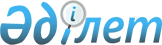 2013-2015 жылдарға арналған Солтүстік Қазақстан облысы Тайынша ауданының бюджеті туралы
					
			Күшін жойған
			
			
		
					Солтүстік Қазақстан облысы Тайынша аудандық мәслихатының 2012 жылғы 20 желтоқсандағы N 68 шешімі. Солтүстік Қазақстан облысының Әділет департаментінде 2013 жылғы 15 қаңтарда N 2062 тіркелді     Ескерту. Күші жойылды - Солтүстік Қазақстан облысы Тайынша ауданы мәслихатының 25.12.2013 N 152 шешімімен



      Қазақстан Республикасының 2008 жылғы 4 желтоқсандағы Бюджет кодексінің 75-бабына, «Қазақстан Республикасындағы жергілікті мемлекеттік басқару және өзін-өзі басқару туралы» Қазақстан Республикасының 2001 жылғы 23 қаңтардағы Заңының 6-бабына сәйкес Солтүстік Қазақстан облысы Тайынша ауданының мәслихаты ШЕШТІ: 



      1. 2013-2015 жылдарға арналған Солтүстік Қазақстан облысы Тайынша ауданының бюджеті (әрі қарай аудандық бюджет) тиісінше 1, 2 және 3-қосымшаларға сәйкес, оның ішінде 2013 жылға мынадай көлемде бекітілсін:

      1) кірістер - 3760083 мың теңге, оның ішінде:

      салықтық түсімдер бойынша – 676037 мың теңге;

      салықтық емес түсімдер бойынша – 11162 мың теңге;

      негізгі капиталды сатудан түсетін түсімдер бойынша – 114796 мың теңге;

      трансферттер түсімдері бойынша – 2958088 мың теңге;

      2) шығындар – 3821662,8 мың теңге;

      3) таза бюджеттік кредит беру – 6940,6 мың теңге, оның ішінде:

      бюджеттік кредиттер – 8075 мың теңге;

      бюджеттік кредиттерді өтеу – 1134,4 мың теңге;

      4) қаржы активтерімен жасалатын операциялар бойынша сальдо – 15350 мың теңге;

      оның ішінде:

      қаржы активтерін сатып алу - 15350 мың теңге; 

      мемлекеттік қаржы активтерін сатудан түсетін түсімдер – 0 мың теңге;

      5) бюджет тапшылығы (профициті) – -83870,4 мың теңге;

      6) бюджет тапшылығын қаржыландыру (профицитін пайдалану) - 83870,4 мың теңге. 

      займдардың түсімі – 8034 мың теңге;

      займдарды өтеу – 1134,4 мың теңге;

      бюджеттік қаражаттардың пайдаланатын қалдығы – 76970,8 мың теңге.

     Ескерту. 1-тармақ жаңа редакцияда - Солтүстік Қазақстан облысы Тайынша аудандық мәслихатының 10.12.2013 N 148 шешімімен (01.01.2013 бастап қолданысқа енгізіледі)



      2. 2013 жылға арналған аудан бюджетінің кірістері Қазақстан Республикасының Бюджет кодексіне сәйкес келесі салықтық түсімдерден қалыптастырылатыны белгіленсін:

      әлеуметтік салықтан;

      жеке және заңды тұлғалардың, жеке кәсіпкерлердің мүлкіне caлынатын салықтан;

      жер салығынан;

      бірыңғай жер салығынан;

      көлік құралдарына салынатын салықтан;

      акциздерден;

      табиғи және басқа ресурстарды пайдаланғаны үшін түсетін түсімнен;

      кәсіпкерлік және кәсіби қызметті жүргізгені үшін алынатын алымнан;

      ойын бизнесіне салықтан;

      консулдық алымнан және республикалық бюджеттiң есебiне алынатын мемлекеттiк баждардан басқа, мемлекеттiк баждан

      Әлеуметтік салықтың бөлу нормативінің мөлшері - 100 пайыз аудан бюджетіне.



      3. Аудан бюджетінің кірістері келесі салықтық емес түсімдерден қалыптастырылатыны белгіленсін:

      ауданның коммуналдық меншігіндегі мүлікті жалға беруден түсетін кірістерден;

      аудан бюджетіне түсетін басқа да салықтық емес түсімдерден.



      4. Аудан бюджетінің кірістері негізгі капиталды сатудан түсетін келесі түсімдерден қалыптастырылатыны белгіленсін:

      аудан бюджетінен қаржыландырылатын мемлекеттік мекемелерге бекітілген мемлекеттік мүліктерді сатудан түскен түсімдерден;

      ауыл шаруашылығы мақсатындағы жер учаскелерiн қоспағанда, жер учаскелерін сатудан түсетiн түсiмдер;

      материалдық емес активтерді сатудан түскен түсімдерінен.



      5. Ауданның атқарушы органының резерві 1218 мың теңге сомасында бекітілсін.

     Ескерту. 5-тармақ жаңа редакцияда - Солтүстік Қазақстан облысы Тайынша аудандық мәслихатының 28.10.2013 N 132 шешімімен (01.01.2013 бастап қолданысқа енгізіледі)



      6. 2013 жылға арналған аудандық бюджетте селолық жерлерде тұратын денсаулық сақтау, білім беру, әлеуметтік қамсыздандыру, мәдениет, спорт және ветеринария мамандарына отын сатып алу бойынша әлеуметтік көмек көрсету шығындары бюджеттік қаражат есебінен қарастырылсын.



      7. 2013 жылы бюджеттік саланың жұмысшыларына жалақыларын толық көлемде төлеу қамтамасыз етілсін.



      8. Ауылдық елдi мекендерде жұмыс iстейтiн денсаулық сақтау, әлеуметтiк қамсыздандыру, білім беру, мәдениет, спорт және ветеринария мамандарына қызметтiң осы түрлерiмен қалалық жағдайда айналысатын мамандардың ставкаларымен салыстырғанда кемiнде жиырма бес процентi жоғары айлықақы мен тарифтiк ставкалар белгіленсін.



      9. 2013 жылға арналған республикалық бюджеттен түсетін нысаналы трансферттер келесі көлемдерде есепке алынсын:

      1) 12291 мың теңге сомасында – «Қазақстан Республикасының 2011 - 2020 жылдарға арналған білім беруді дамыту Мемлекеттік бағдарламасын бекіту туралы» Қазақстан Республикасы Президентінің 2010 жылғы 7 желтоқсандағы № 1118 Жарлығымен бекітілген Қазақстан Республикасының 2011 - 2020 жылдарға арналған білім беруді дамыту Мемлекеттік бағдарламасын іске асыруға, оның ішінде:

      негізгі орта және жалпы орта білім беру мемлекеттік мекемелеріндегі физика, химия, биология кабинеттерін оқу жабдықтарымен жарақтауға – 12291 мың теңге;

      2) Жетiм баланы (жетiм балаларды) және ата-аналарының қамқорынсыз қалған баланы (балаларды) күтiп-ұстауға асыраушыларына ай сайынғы ақшалай қаражат төлемдері – 16183 мың теңге;

      3) мектепке дейінгі білім беру ұйымдарындағы мемлекеттік білім беру тапсырысын іске асыруға – 69230 мың теңге;

      4) үш деңгейлік жүйе бойынша біліктілікті көтеруден өткен мұғалімдерге еңбекақыны көтеруге - 11765 мың теңге;

      5) мамандарға әлеуметтік қолдау көрсету бойынша іс-шараларды іске асыруға – 2572 мың теңге;

      6) эпизоотияға қарсы іс-шаралар жүргізуге – 69330 мың теңге;

      7) мұқтаж азаматтарға үйде арнаулы әлеуметтік көмек көрсетуге – 3671 мың теңге;

      8) мектеп мұғалімдеріне және мектепке дейінгі білім беру ұйымдарының тәрбиешілеріне біліктілік санаты үшін үстеме ақы көлемін ұлғайтуға – 33986 мың теңге;

      9) Қазақстан Республикасы Үкіметінің 2011 жылғы 26 шілдедегі «Өңірлерді дамыту» бағдарламасын бекіту туралы» № 862 қаулысымен бекітілген «Өңірлерді дамыту» бағдарламасы аясында өңірлерді экономикалық дамытуға жәрдемдесу бойынша шараларды іске асыруға – 28899 мың теңге;

      10) Инженерлік коммуникациялық инфрақұрылымды жобалау, дамыту, жайластыру және (немесе) сатып алуға - 92465 мың теңге;

      11) Мемлекеттік коммуналдық тұрғын үй қорының тұрғын үйін жобалау, салу және (немесе) сатып алуға - 161254 мың теңге;

      12) жергілікті атқарушы органдардың штаттық санын ұлғайтуға - 9003 мың теңге.

     Ескерту. 9-тармақ жаңа редакцияда - Солтүстік Қазақстан облысы Тайынша аудандық мәслихатының 10.12.2013 N 148 шешімімен (01.01.2013 бастап қолданысқа енгізіледі)



      10. Облыстық бюджеттен түсетін нысаналы трансферттер мыналарға есептелсін:

      1) 1000 мың теңге – білім беру объектілері үшін ағаш жабуларды өңдеу жөніндегі қызметке, өрт сөндіру құралдарын сатып алуға, өртке қарсы сигнализацияны орнатуға;

      2) 300 мың теңге – білім беру ұйымдарына бейнебақылау үшін аппаратуралар сатып алуға және орнатуға;

      3) 824 мың теңге - білім беру ұйымдарында электрондық оқулықтарды енгізуге;

      4) 1989 мың теңге – елді мекендердің жер-шаруашылық орналастыруына;

      5) 3696 мың теңге - аудандық маңызы бар қалалардың, қаладағы аудандардың, кенттердің, ауылдардың, ауылдық округтердің шекарасын белгілеу кезiнде жүргiзiлетiн жерге орналастыруға;

      6) 75438 мың теңге - мемлекеттік коммуналдық тұрғын үй қорының тұрғын үйін жобалау, салу және (немесе) сатып алуға;

      7) 41000 мың теңге - шағын орталықтардың еңбек ақы төлеу қорына;

      8) 1500 мың теңге – «Жұмыспен қамту 2020 Бағдарламасын бекіту туралы» Қазақстан Республикасы Үкіметінің 2013 жылғы 19 маусымдағы № 639 қаулысымен бекітілген «Жұмыспен қамту 2020» бағдарламасы бойынша қалаларды және ауылдық елді мекендерді дамыту аясында объектілерді жөндеуге және абаттандыруға;

      9) жергілікті атқарушы органдардың штаттық санын ұлғайтуға - 423 мың теңге;

      10) «Жұмыспен қамту 2020 Бағдарламасын бекіту туралы» Қазақстан Республикасы Үкіметінің 2013 жылғы 19 маусымдағы № 639 қаулысымен бекітілген «Жұмыспен қамту 2020» бағдарламасы бойынша қалаларды және ауылдық елді мекендерді дамыту аясында объектілерді жөндеуге - 2532 мың теңге.

     Ескерту. 10-тармақ жаңа редакцияда - Солтүстік Қазақстан облысы Тайынша аудандық мәслихатының 28.10.2013 N 132 шешімімен (01.01.2013 бастап қолданысқа енгізіледі)



      11. 2013 жылға арналған аудандық бюджетте мамандарды әлеуметтік қолдау іс-шараларын іске асыруға республикалық бюджеттен түскен бюджеттік кредиттер 8034 мың теңге сомасында есептелсін.

     Ескерту. 11-тармақ жаңа редакцияда - Солтүстік Қазақстан облысы Тайынша аудандық мәслихатының 10.12.2013 N 148 шешімімен (01.01.2013 бастап қолданысқа енгізіледі)



      12. 2012 жылға арналған аудандық бюджетте облыстық бюджеттен аудандық бюджетке берілетін бюджеттік субвенциялар 2318737 мың теңге сомасында есептелсін.



      12-1. 8-қосымшаға сәйкес 2013 қаржылық жылдың басында қалыптасқан аудандық бюджет шығыстарында қаражаттар еркін қалдықтарының бағыты қарастырылсын және 2012 қаржылық жылдың ағымында толық пайдаланылмаған республикалық және облыстық бюджеттердің нысаналы трансферттері қайтарылсын.

     Ескерту. Шешім 12-1-тармақпен толықтырылды - Солтүстік Қазақстан облысы Тайынша аудандық мәслихатының 29.02.2013 N 78 шешімімен (01.01.2013 бастап қолданысқа енгізіледі)



      13. 4, 5, 6-қосымшаларға сәйкес 2013-2015 жылдарға арналған аудандық бюджетте Тайынша қаласы және селолық округтер аппараттарының бөлігінде бюджеттік бағдарламаларының тізімі бекітілсін.



      14. 7-қосымшаға сәйкес 2013 жылға арналған аудандық бюджеттің атқарылу үдерісінде секвестрге жатпайтын бюджеттік бағдарламалар белгіленсін.



      15. Осы шешім 2013 жылғы 1 қаңтардан бастап қолданысқа енгізіледі.

 

  2013 жылға арналған Тайынша ауданы бюджеті     Ескерту. 1-қосымша жаңа редакцияда - Солтүстік Қазақстан облысы Тайынша аудандық мәслихатының 10.12.2013 N 148 шешімімен (01.01.2013 бастап қолданысқа енгізіледі)

 

  2014 жылға арналған Тайынша ауданы бюджеті     Ескерту. 2-қосымша жаңа редакцияда - Солтүстік Қазақстан облысы Тайынша аудандық мәслихатының 12.08.2013 N 124 шешімімен (01.01.2013 бастап қолданысқа енгізіледі)

 

  2015 жылға арналған Тайынша ауданы бюджеті     Ескерту. 3-қосымша жаңа редакцияда - Солтүстік Қазақстан облысы Тайынша аудандық мәслихатының 12.08.2013 N 124 шешімімен (01.01.2013 бастап қолданысқа енгізіледі)

 

  2013 жылға арналған аудандағы қала, аудандық маңызы бар қала, кент, ауыл, ауылдық округтар әкімі аппаратының бюджеттік бағдарламаларының тізімі     Ескерту. 4-қосымша жаңа редакцияда - Солтүстік Қазақстан облысы Тайынша аудандық мәслихатының 28.10.2013 N 132 шешімімен (01.01.2013 бастап қолданысқа енгізіледі)

 

       кестенің жалғасы

 

       кестенің жалғасы

 

       кестенің жалғасы

 

  2014 жылға арналған аудандағы қала, аудандық маңызы бар қала, кент, ауыл, ауылдық округтар әкімі аппаратының бюджеттік бағдарламаларының тізімі     Ескерту. 5-қосымша жаңа редакцияда - Солтүстік Қазақстан облысы Тайынша аудандық мәслихатының 12.08.2013 N 124 шешімімен (01.01.2013 бастап қолданысқа енгізіледі)

 

       кестенің жалғасы

 

        кестенің жалғасы

 

        кестенің жалғасы

 

  2015 жылға арналған аудандағы қала, аудандық маңызы бар қала, кент, ауыл, ауылдық округтар әкімі аппаратының бюджеттік бағдарламаларының тізімі     Ескерту. 6-қосымша жаңа редакцияда - Солтүстік Қазақстан облысы Тайынша аудандық мәслихатының 12.08.2013 N 124 шешімімен (01.01.2013 бастап қолданысқа енгізіледі)

 

       кестенің жалғасы

 

        кестенің жалғасы

 

        кестенің жалғасы

 

  2013 жылға арналған аудан бюджетінің орындалуы үдерісінде секвестрге жатпайтын жергілікті бюджеттік бағдарламалардың тізімі

  2013 жылғы 1 қаңтарға қалыптасқан бюджет қаражаттарының бос қалдықтарын бағыттау және 2012 жылы толық пайдаланылмаған нысаналы трансферттерді қайтару     Ескерту. Шешім 8-қосымшамен толықтырылды - Солтүстік Қазақстан облысы Тайынша аудандық мәслихатының 29.02.2013 N 78 шешімімен (01.01.2013 бастап қолданысқа енгізіледі)

 

 
					© 2012. Қазақстан Республикасы Әділет министрлігінің «Қазақстан Республикасының Заңнама және құқықтық ақпарат институты» ШЖҚ РМК
				      Сессия төрағасы

      Солтүстік Қазақстан облысы

      Тайынша ауданы мәслихатының хатшысы

      КЕЛІСІЛДІ

      Солтүстік Қазақстан облысы

      Тайынша ауданының экономика

      және қаржы бөлімінің бастығы

       2012 жылғы 20 желтоқсанБ. Рақымов

 

Қ. Шәріпов

 

 

 

Б. Сәрсембаев

 

Аудандық мәслихаттың 2012 жылғы

20 желтоқсандағы № 68 шешіміне 

1-қосымша са-

натса-

натсы-

ныпсы-

ныпкіші

сы-

ныпкіші

сы-

нып 

Атауы 

Атауысомасы (мың теңге)І. КІРІСТЕРІ. КІРІСТЕР376008311Салықтық түсімдерСалықтық түсімдер6760370303Әлеуметтік салықӘлеуметтік салық38926811Әлеуметтік салықӘлеуметтік салық3892680404Меншікке салынатын салықтарМеншікке салынатын салықтар20021011Мүлікке салынатын салықтарМүлікке салынатын салықтар9645133Жер салығыЖер салығы1615044Көлік құралдарына салынатын салықКөлік құралдарына салынатын салық7629155Бірыңғай жер салығыБірыңғай жер салығы113180505Тауарларға, жұмыстарға және қызметтерге салынатын ішкі салықтарТауарларға, жұмыстарға және қызметтерге салынатын ішкі салықтар8095522АкциздерАкциздер437833Табиғи және басқа ресурстарды пайдаланғаны үшін түсетін түсімТабиғи және басқа ресурстарды пайдаланғаны үшін түсетін түсім6500044Кәсіпкерлік және кәсіби қызметті жүргізгені үшін алынатын алым Кәсіпкерлік және кәсіби қызметті жүргізгені үшін алынатын алым 1144055Ойын бизнесiне салықОйын бизнесiне салық1370808Заңдық мәнді іс-әрекеттерді жасағаны және (немесе) құжаттар бергені үшін оған уәкілеттігі бар мемлекеттік органдар немесе лауазымды адамдар алатын міндетті төлемдерЗаңдық мәнді іс-әрекеттерді жасағаны және (немесе) құжаттар бергені үшін оған уәкілеттігі бар мемлекеттік органдар немесе лауазымды адамдар алатын міндетті төлемдер560411Мемлекеттік бажМемлекеттік баж560422Салықтық емес түсімдерСалықтық емес түсімдер111620101Мемлекет меншігінен түсетін түсімдерМемлекет меншігінен түсетін түсімдер418155Мемлекет меншігіндегі мүлікті жалға беруден түскен кірістерМемлекет меншігіндегі мүлікті жалға беруден түскен кірістер388877Мемлекеттiк бюджеттен берiлген кредиттер бойынша сыйақыларМемлекеттiк бюджеттен берiлген кредиттер бойынша сыйақылар399Мемлекеттiк меншiктен түсетiн басқа да кiрiстерМемлекеттiк меншiктен түсетiн басқа да кiрiстер2900202Мемлекеттiк бюджеттен қаржыландырылатын мемлекеттiк мекемелердiң тауарларды (жұмыстарды, қызметтердi) өткiзуiнен түсетiн түсiмдерМемлекеттiк бюджеттен қаржыландырылатын мемлекеттiк мекемелердiң тауарларды (жұмыстарды, қызметтердi) өткiзуiнен түсетiн түсiмдер17711Мемлекеттiк бюджеттен қаржыландырылатын мемлекеттiк мекемелердiң тауарларды (жұмыстарды, қызметтердi) өткiзуiнен түсетiн түсiмдерМемлекеттiк бюджеттен қаржыландырылатын мемлекеттiк мекемелердiң тауарларды (жұмыстарды, қызметтердi) өткiзуiнен түсетiн түсiмдер1770404Мемлекеттiк бюджеттен қаржыландырылатын, сондай-ақ Қазақстан Республикасы Ұлттық Банкiнiң бюджетiнен (шығыстар сметасынан) ұсталатын және қаржыландырылатын мемлекеттiк мекемелер салатын айыппұлдар, өсiмпұлдар, санкциялар, өндiрiп алуларМемлекеттiк бюджеттен қаржыландырылатын, сондай-ақ Қазақстан Республикасы Ұлттық Банкiнiң бюджетiнен (шығыстар сметасынан) ұсталатын және қаржыландырылатын мемлекеттiк мекемелер салатын айыппұлдар, өсiмпұлдар, санкциялар, өндiрiп алулар9311Мұнай секторы ұйымдарынан түсетiн түсiмдердi қоспағанда, мемлекеттiк бюджеттен қаржыландырылатын, сондай-ақ Қазақстан Республикасы Ұлттық Банкiнiң бюджетiнен (шығыстар сметасынан) ұсталатын және қаржыландырылатын мемлекеттiк мекемелер салатын айыппұлдар, өсiмпұлдар, санкциялар, өндiрiп алуларМұнай секторы ұйымдарынан түсетiн түсiмдердi қоспағанда, мемлекеттiк бюджеттен қаржыландырылатын, сондай-ақ Қазақстан Республикасы Ұлттық Банкiнiң бюджетiнен (шығыстар сметасынан) ұсталатын және қаржыландырылатын мемлекеттiк мекемелер салатын айыппұлдар, өсiмпұлдар, санкциялар, өндiрiп алулар930606Басқа да салықтық емес түсімдерБасқа да салықтық емес түсімдер671111Басқа да салықтық емес түсімдерБасқа да салықтық емес түсімдер671133Негізгі капиталды сатудан түсетін түсімдерНегізгі капиталды сатудан түсетін түсімдер1147960101Мемлекеттік мекемелерге бекітілген мемлекеттік мүлікті сатуМемлекеттік мекемелерге бекітілген мемлекеттік мүлікті сату7100011Мемлекеттік мекемелерге бекітілген мемлекеттік мүлікті сатуМемлекеттік мекемелерге бекітілген мемлекеттік мүлікті сату710000303Жерді және материалдық емес активтерді сату Жерді және материалдық емес активтерді сату 4379611Жерді сату Жерді сату 4305422Материалсыз емес активтерді сатуМатериалсыз емес активтерді сату74244Трансферттердің түсіміТрансферттердің түсімі29580880202Мемлекеттік басқарудың жоғары тұрған органдарынан түсетін трансферттерМемлекеттік басқарудың жоғары тұрған органдарынан түсетін трансферттер295808822Облыстық бюджеттен түсетін трансферттерОблыстық бюджеттен түсетін трансферттер2958088Функциялық топФункциялық топФункциялық топФункциялық топФункциялық топФункциялық топФункциялық топсомасы (мың теңге)сомасы (мың теңге)бюджеттік бағд. әкімгерібюджеттік бағд. әкімгерібюджеттік бағд. әкімгерібюджеттік бағд. әкімгерібюджеттік бағд. әкімгерібюджеттік бағд. әкімгерісомасы (мың теңге)сомасы (мың теңге)бағдарламабағдарламабағдарламабағдарламасомасы (мың теңге)сомасы (мың теңге)АтауыАтауысомасы (мың теңге)сомасы (мың теңге)ІІ. Шығындар ІІ. Шығындар 3821662,83821662,801Жалпы сипаттағы мемлекеттік қызметтер Жалпы сипаттағы мемлекеттік қызметтер 291174,9291174,9112112Аудан (облыстық маңызы бар қала) мәслихатының аппаратыАудан (облыстық маңызы бар қала) мәслихатының аппараты1276212762001001Аудан (облыстық маңызы бар қала) мәслихатының қызметін қамтамасыз ету жөніндегі қызметтерАудан (облыстық маңызы бар қала) мәслихатының қызметін қамтамасыз ету жөніндегі қызметтер1276212762122122Аудан (облыстық маңызы бар қала) әкімінің аппараты Аудан (облыстық маңызы бар қала) әкімінің аппараты 7054770547001001Аудан (облыстық маңызы бар қала) әкімінің қызметін қамтамасыз ету жөніндегі қызметтерАудан (облыстық маңызы бар қала) әкімінің қызметін қамтамасыз ету жөніндегі қызметтер6223562235003003Мемлекеттік органның күрделі шығыстарыМемлекеттік органның күрделі шығыстары83128312123123Қаладағы аудан, аудандық маңызы бар қала, кент, ауыл, ауылдық округ әкiмiнiң аппаратыҚаладағы аудан, аудандық маңызы бар қала, кент, ауыл, ауылдық округ әкiмiнiң аппараты186001,5186001,5001001Қаладағы аудан, аудандық маңызы бар қаланың, кент, ауыл, ауылдық округ әкімінің қызметін қамтамасыз ету жөніндегі қызметтерҚаладағы аудан, аудандық маңызы бар қаланың, кент, ауыл, ауылдық округ әкімінің қызметін қамтамасыз ету жөніндегі қызметтер178414178414022022Мемлекеттік органның күрделі шығыстарыМемлекеттік органның күрделі шығыстары7587,57587,5459459Ауданның (облыстық маңызы бар қаланың) экономика және қаржы бөлімі Ауданның (облыстық маңызы бар қаланың) экономика және қаржы бөлімі 21864,421864,4001001Ауданның (облыстық маңызы бар қаланың) экономикалық саясатын қалыптастыру мен дамыту, мемлекеттiк жоспарлау, бюджеттiк атқару және коммуналдық меншiгiн басқару саласындағы мемлекеттiк саясатты iске асыру жөнiндегi қызметтерАуданның (облыстық маңызы бар қаланың) экономикалық саясатын қалыптастыру мен дамыту, мемлекеттiк жоспарлау, бюджеттiк атқару және коммуналдық меншiгiн басқару саласындағы мемлекеттiк саясатты iске асыру жөнiндегi қызметтер2088420884003003Салық салу мақсатында мүлікті бағалауды жүргізуСалық салу мақсатында мүлікті бағалауды жүргізу375,9375,9010010Жекешелендіру, коммуналдық меншікті басқару, жекешелендіруден кейінгі қызмет және осыған байланысты дауларды реттеуЖекешелендіру, коммуналдық меншікті басқару, жекешелендіруден кейінгі қызмет және осыған байланысты дауларды реттеу164164011011Коммуналдық меншiкке түскен мүлiктi есепке алу, сақтау, бағалау және сатуКоммуналдық меншiкке түскен мүлiктi есепке алу, сақтау, бағалау және сату355355015015Мемлекеттік органның күрделі шығыстарыМемлекеттік органның күрделі шығыстары85,585,502ҚорғанысҚорғаныс1197011970122122Аудан (облыстық маңызы бар қала ) әкімінің аппараты Аудан (облыстық маңызы бар қала ) әкімінің аппараты 1197011970005005Жалпыға бірдей әскери міндетті атқару шеңберіндегі іс-шараларЖалпыға бірдей әскери міндетті атқару шеңберіндегі іс-шаралар79917991006006Аудан (облыстық маңызы бар қала) ауқымындағы төтенше жағдайлардың алдын алу және жоюАудан (облыстық маңызы бар қала) ауқымындағы төтенше жағдайлардың алдын алу және жою32303230007007Аудандық (қалалық) ауқымдағы дала өрттерiнiң, сондай-ақ мемлекеттiк өртке қарсы қызмет органдары құрылмаған елдi мекендерде өрттердiң алдын алу және оларды сөндiру жөнiндегi iс-шараларАудандық (қалалық) ауқымдағы дала өрттерiнiң, сондай-ақ мемлекеттiк өртке қарсы қызмет органдары құрылмаған елдi мекендерде өрттердiң алдын алу және оларды сөндiру жөнiндегi iс-шаралар74974903Қоғамдық тәртіп, қауіпсіздік, құқықтық, сот, қылмыстық атқару қызметіҚоғамдық тәртіп, қауіпсіздік, құқықтық, сот, қылмыстық атқару қызметі67886788458458Ауданның (облыстық маңызы бар қаланың) тұрғын үй коммуналдық шаруашылығы, жолаушылар көлігі және автомобиль жолдары бөлімі Ауданның (облыстық маңызы бар қаланың) тұрғын үй коммуналдық шаруашылығы, жолаушылар көлігі және автомобиль жолдары бөлімі 67886788021021Елдi мекендерде жол қозғалысы қауiпсiздiгiн қамтамасыз етуЕлдi мекендерде жол қозғалысы қауiпсiздiгiн қамтамасыз ету6788678804Білім беру Білім беру 25641432564143464464Ауданның (облыстық маңызы бар қаланың) білім бөлімі Ауданның (облыстық маңызы бар қаланың) білім бөлімі 25624632562463001001Жергілікті деңгейде білім беру саласындағы мемлекеттік саясатты іске асыру жөніндегі қызметтерЖергілікті деңгейде білім беру саласындағы мемлекеттік саясатты іске асыру жөніндегі қызметтер1498514985003003Жалпы білім беруЖалпы білім беру23243982324398004004Ауданның (облыстық маңызы бар қаланың) мемлекеттік білім беру мекемелерінде білім беру жүйесін ақпараттандыруАуданның (облыстық маңызы бар қаланың) мемлекеттік білім беру мекемелерінде білім беру жүйесін ақпараттандыру89438943005005Ауданның (облыстық маңызы бар қаланың) мемлекеттік білім беру мекемелер үшін оқулықтар мен оқу-әдiстемелiк кешендерді сатып алу және жеткізуАуданның (облыстық маңызы бар қаланың) мемлекеттік білім беру мекемелер үшін оқулықтар мен оқу-әдiстемелiк кешендерді сатып алу және жеткізу2038420384006006Балаларға қосымша білім беру Балаларға қосымша білім беру 2259622596007007Аудандық (қалалық) ауқымдағы мектеп олимпиадаларын және мектептен тыс іс-шараларды өткiзуАудандық (қалалық) ауқымдағы мектеп олимпиадаларын және мектептен тыс іс-шараларды өткiзу264264009009Мектепке дейінгі тәрбие ұйымдарының қызметін қамтамасыз етуМектепке дейінгі тәрбие ұйымдарының қызметін қамтамасыз ету5630256302012012Мемлекеттік органның күрделі шығыстарыМемлекеттік органның күрделі шығыстары105105015015Жетім баланы (жетім балаларды) және ата-аналарының қамқорынсыз қалған баланы (балаларды) күтіп-ұстауға асыраушыларына ай сайынғы ақшалай қаражат төлемдеріЖетім баланы (жетім балаларды) және ата-аналарының қамқорынсыз қалған баланы (балаларды) күтіп-ұстауға асыраушыларына ай сайынғы ақшалай қаражат төлемдері1618316183040040Мектепке дейінгі білім беру ұйымдарында мемлекеттік білім беру тапсырысын іске асыруМектепке дейінгі білім беру ұйымдарында мемлекеттік білім беру тапсырысын іске асыру6968069680067067Ведомстволық бағыныстағы мемлекеттік мекемелерінің және ұйымдарының күрделі шығыстарыВедомстволық бағыныстағы мемлекеттік мекемелерінің және ұйымдарының күрделі шығыстары2862328623472472Ауданның (облыстық маңызы бар қаланың) құрылыс, сәулет және қала құрылысы бөліміАуданның (облыстық маңызы бар қаланың) құрылыс, сәулет және қала құрылысы бөлімі16801680037037Білім беру объектілерін салу және реконструкциялауБілім беру объектілерін салу және реконструкциялау1680168006Әлеуметтiк көмек және әлеуметтiк қамтамасыз етуӘлеуметтiк көмек және әлеуметтiк қамтамасыз ету137941,7137941,7451451Ауданның (облыстық маңызы бар қаланың) жұмыспен қамту және әлеуметтік бағдарламалар бөлімі Ауданның (облыстық маңызы бар қаланың) жұмыспен қамту және әлеуметтік бағдарламалар бөлімі 137941,7137941,7001001Жергілікті деңгейде жұмыспен қамтуды қамтамасыз ету және халық үшін әлеуметтік бағдарламаларды іске асыру саласындағы мемлекеттік саясатты іске асыру жөніндегі қызметтерЖергілікті деңгейде жұмыспен қамтуды қамтамасыз ету және халық үшін әлеуметтік бағдарламаларды іске асыру саласындағы мемлекеттік саясатты іске асыру жөніндегі қызметтер24775,724775,7002002Еңбекпен қамту бағдарламасыЕңбекпен қамту бағдарламасы3386333863004004Ауылдық жерлерде тұратын денсаулық сақтау, білім беру, әлеуметтік қамтамасыз ету, мәдениет және спорт мамандарына отын сатып алуға Қазақстан Республикасының заңнамасына сәйкес әлеуметтік көмек көрсетуАуылдық жерлерде тұратын денсаулық сақтау, білім беру, әлеуметтік қамтамасыз ету, мәдениет және спорт мамандарына отын сатып алуға Қазақстан Республикасының заңнамасына сәйкес әлеуметтік көмек көрсету32193219005005Мемлекеттік атаулы әлеуметтік көмек Мемлекеттік атаулы әлеуметтік көмек 36323632006006Тұрғын үй көмегіТұрғын үй көмегі25562556007007Жергілікті өкілетті органдардың шешімі бойынша мұқтаж азаматтардың жекелеген топтарына әлеуметтік көмекЖергілікті өкілетті органдардың шешімі бойынша мұқтаж азаматтардың жекелеген топтарына әлеуметтік көмек65056505010010Үйден тәрбиеленіп оқытылатын мүгедек балаларды материалдық қамтамасыз етуҮйден тәрбиеленіп оқытылатын мүгедек балаларды материалдық қамтамасыз ету16701670011011Жәрдемақыларды және басқа да әлеуметтік төлемдерді есептеу, төлеу мен жеткізу бойынша қызметтерге ақы төлеуЖәрдемақыларды және басқа да әлеуметтік төлемдерді есептеу, төлеу мен жеткізу бойынша қызметтерге ақы төлеу356356014014Мұқтаж азаматтарға үйде әлеуметтік көмек көрсетуМұқтаж азаматтарға үйде әлеуметтік көмек көрсету427804278001601618 жасқа дейінгі балаларға мемлекеттік жәрдемақылар18 жасқа дейінгі балаларға мемлекеттік жәрдемақылар52955295017017Мүгедектерді оңалту жеке бағдарламасына сәйкес, мұқтаж мүгедектерді міндетті гигиеналық құралдармен және ымдау тілі мамандарының қызмет көрсетуін, жеке көмекшілермен қамтамасыз етуМүгедектерді оңалту жеке бағдарламасына сәйкес, мұқтаж мүгедектерді міндетті гигиеналық құралдармен және ымдау тілі мамандарының қызмет көрсетуін, жеке көмекшілермен қамтамасыз ету8218,78218,7021021Мемлекеттік органның күрделі шығыстарыМемлекеттік органның күрделі шығыстары5071,35071,307Тұрғын үй-коммуналдық шаруашылықТұрғын үй-коммуналдық шаруашылық462484,5462484,5123123Қаладағы аудан, аудандық маңызы бар қала, кент, ауыл, ауылдық округ әкiмiнiң аппаратыҚаладағы аудан, аудандық маңызы бар қала, кент, ауыл, ауылдық округ әкiмiнiң аппараты51645,251645,2008008Елді мекендерде көшелерді жарықтандыруЕлді мекендерде көшелерді жарықтандыру33168,133168,1009009Елді мекендердің санитариясын қамтамасыз етуЕлді мекендердің санитариясын қамтамасыз ету53025302010010Жерлеу орындарын күтіп-ұстау және туысы жоқ адамдарды жерлеуЖерлеу орындарын күтіп-ұстау және туысы жоқ адамдарды жерлеу99,199,1011011Елді мекендерді абаттандыру мен көгалдандыруЕлді мекендерді абаттандыру мен көгалдандыру1274112741014014Елді мекендерді сумен жабдықтауды ұйымдастыруЕлді мекендерді сумен жабдықтауды ұйымдастыру335335458458Ауданның (облыстық маңызы бар қаланың) тұрғын үй коммуналдық шаруашылығы, жолаушылар көлігі және автомобиль жолдары бөлімі Ауданның (облыстық маңызы бар қаланың) тұрғын үй коммуналдық шаруашылығы, жолаушылар көлігі және автомобиль жолдары бөлімі 22662,722662,7004004Азаматтардың жекелеген санаттарын тұрғын үймен қамтамасыз етуАзаматтардың жекелеген санаттарын тұрғын үймен қамтамасыз ету7070005005Авариялық және ескі тұрғын үйлерді бұзуАвариялық және ескі тұрғын үйлерді бұзу800800011011Шағын қалаларды жылумен жабдықтауды үздіксіз қамтамасыз етуШағын қалаларды жылумен жабдықтауды үздіксіз қамтамасыз ету1670016700012012Сумен жабдықтау және су бұру жүйесінің жұмыс істеуі Сумен жабдықтау және су бұру жүйесінің жұмыс істеуі 22232223017017Жерлеу орындарын күтіп ұстау және туысы жоқтарды жерлеуЖерлеу орындарын күтіп ұстау және туысы жоқтарды жерлеу179,7179,7028028Коммуналдық шаруашылықты дамытуКоммуналдық шаруашылықты дамыту680680029029Сумен жабдықтау және су бұру жүйесін дамытуСумен жабдықтау және су бұру жүйесін дамыту510510041041Жұмыспен қамту 2020 жол картасы бойынша қалаларды және ауылдық елді мекендерді дамыту шеңберінде объектілерді жөндеу және абаттандыруЖұмыспен қамту 2020 жол картасы бойынша қалаларды және ауылдық елді мекендерді дамыту шеңберінде объектілерді жөндеу және абаттандыру15001500464464Ауданның (облыстық маңызы бар қаланың) білім бөлімі Ауданның (облыстық маңызы бар қаланың) білім бөлімі 25322532026026Жұмыспен қамту 2020 жол картасы бойынша қалаларды және ауылдық елді мекендерді дамыту шеңберінде объектілерді жөндеуЖұмыспен қамту 2020 жол картасы бойынша қалаларды және ауылдық елді мекендерді дамыту шеңберінде объектілерді жөндеу25322532472472Ауданның (облыстық маңызы бар қаланың) құрылыс, сәулет және қала құрылысы бөліміАуданның (облыстық маңызы бар қаланың) құрылыс, сәулет және қала құрылысы бөлімі385644,6385644,6003003Мемлекеттік коммуналдық тұрғын үй қорының тұрғын үйін жобалау, салу және (немесе) сатып алуМемлекеттік коммуналдық тұрғын үй қорының тұрғын үйін жобалау, салу және (немесе) сатып алу253647,9253647,9004004Инженерлік коммуникациялық инфрақұрылымды жобалау, дамыту, жайластыру және (немесе) сатып алуИнженерлік коммуникациялық инфрақұрылымды жобалау, дамыту, жайластыру және (немесе) сатып алу9440494404006006Сумен жабдықтау және су бұру жүйесін дамытуСумен жабдықтау және су бұру жүйесін дамыту580580007007Қаланы және елді мекендерді көркейтуді дамытуҚаланы және елді мекендерді көркейтуді дамыту15001500072072Аудандардың (облыстық маңызы бар қалалардың) бюджеттеріне Жұмыспен қамту 2020 жол картасы шеңберінде тұрғын жай салуға және (немесе) сатып алуға және инженерлік-коммуникациялық инфрақұрылымды дамытуАудандардың (облыстық маңызы бар қалалардың) бюджеттеріне Жұмыспен қамту 2020 жол картасы шеңберінде тұрғын жай салуға және (немесе) сатып алуға және инженерлік-коммуникациялық инфрақұрылымды дамыту35512,735512,708Мәдениет, спорт, туризм және ақпараттық кеңістік Мәдениет, спорт, туризм және ақпараттық кеңістік 134256134256123123Қаладағы аудан, аудандық маңызы бар қала, кент, ауыл, ауылдық округ әкiмiнiң аппаратыҚаладағы аудан, аудандық маңызы бар қала, кент, ауыл, ауылдық округ әкiмiнiң аппараты2054120541006006Жергілікті деңгейде мәдени-демалыс жұмыстарын қолдауЖергілікті деңгейде мәдени-демалыс жұмыстарын қолдау2054120541455 455 Ауданның (облыстық маңызы бар қаланың) мәдениет және тілдерді дамыту бөлімі Ауданның (облыстық маңызы бар қаланың) мәдениет және тілдерді дамыту бөлімі 7771277712001001Жергілікті деңгейде тілдерді және мәдениетті дамыту саласындағы мемлекеттік саясатты іске асыру жөніндегі қызметтерЖергілікті деңгейде тілдерді және мәдениетті дамыту саласындағы мемлекеттік саясатты іске асыру жөніндегі қызметтер79797979003003Мәдени-демалыс жұмысын қолдауМәдени-демалыс жұмысын қолдау1687716877006006Аудандық (қалалық) кітапханалардың жұмыс істеуіАудандық (қалалық) кітапханалардың жұмыс істеуі4760347603007007Мемлекеттік тілді және Қазақстан халықтарының басқа да тілдерін дамытуМемлекеттік тілді және Қазақстан халықтарының басқа да тілдерін дамыту11341134010010Мемлекеттік органның күрделі шығыстарыМемлекеттік органның күрделі шығыстары6767032032Ведомстволық бағыныстағы мемлекеттік мекемелерінің және ұйымдарының күрделі шығыстарыВедомстволық бағыныстағы мемлекеттік мекемелерінің және ұйымдарының күрделі шығыстары40524052456456Ауданның (облыстық маңызы бар қаланың) ішкі саясат бөлімі Ауданның (облыстық маңызы бар қаланың) ішкі саясат бөлімі 2025820258001001Жергілікті деңгейде ақпарат, мемлекеттілікті нығайту және азаматтардың әлеуметтік сенімділігін қалыптастыру саласында мемлекеттік саясатты іске асыру жөніндегі қызметтерЖергілікті деңгейде ақпарат, мемлекеттілікті нығайту және азаматтардың әлеуметтік сенімділігін қалыптастыру саласында мемлекеттік саясатты іске асыру жөніндегі қызметтер7079,87079,8002002Газеттер мен журналдар арқылы мемлекеттік ақпараттық саясат жүргізу жөніндегі қызметтерГазеттер мен журналдар арқылы мемлекеттік ақпараттық саясат жүргізу жөніндегі қызметтер11688,211688,2003003Жастар саясаты саласындағы өңірлік бағдарламаларды iске асыруЖастар саясаты саласындағы өңірлік бағдарламаларды iске асыру1044,51044,5006006Мемлекеттік органның күрделі шығыстарыМемлекеттік органның күрделі шығыстары445,5445,5465465Ауданның (облыстық маңызы бар қаланың) дене шынықтыру және спорт бөліміАуданның (облыстық маңызы бар қаланың) дене шынықтыру және спорт бөлімі1574515745001001Жергілікті деңгейде дене шынықтыру және спорт саласындағы мемлекеттік саясатты іске асыру жөніндегі қызметтерЖергілікті деңгейде дене шынықтыру және спорт саласындағы мемлекеттік саясатты іске асыру жөніндегі қызметтер80918091004004Мемлекеттік органның күрделі шығыстарыМемлекеттік органның күрделі шығыстары31483148006006Аудандық (облыстық маңызы бар қалалық) деңгейде спорттық жарыстар өткiзуАудандық (облыстық маңызы бар қалалық) деңгейде спорттық жарыстар өткiзу246246007007Әртүрлi спорт түрлерi бойынша ауданның (облыстық маңызы бар қаланың) құрама командаларының мүшелерiн дайындау және олардың облыстық спорт жарыстарына қатысуыӘртүрлi спорт түрлерi бойынша ауданның (облыстық маңызы бар қаланың) құрама командаларының мүшелерiн дайындау және олардың облыстық спорт жарыстарына қатысуы4260426010Ауыл, су, орман, балық шаруашылығы, ерекше қорғалатын табиғи аумақтар, қоршаған ортаны және жануарлар дүниесін қорғау, жер қатынастары Ауыл, су, орман, балық шаруашылығы, ерекше қорғалатын табиғи аумақтар, қоршаған ортаны және жануарлар дүниесін қорғау, жер қатынастары 105436105436463463Ауданның (облыстық маңызы бар қаланың) жер қатынастары бөлімі Ауданның (облыстық маңызы бар қаланың) жер қатынастары бөлімі 1512015120001001Аудан (облыстық маңызы бар қала) аумағында жер қатынастарын реттеу саласындағы мемлекеттік саясатты іске асыру жөніндегі қызметтерАудан (облыстық маңызы бар қала) аумағында жер қатынастарын реттеу саласындағы мемлекеттік саясатты іске асыру жөніндегі қызметтер93689368003003Елдi мекендердi жер-шаруашылық орналастыруЕлдi мекендердi жер-шаруашылық орналастыру19891989006006Аудандық маңызы бар қалалардың, кенттердiң, ауылдардың (селолардың), ауылдық (селолық) округтердiң шекарасын белгiлеу кезiнде жүргiзiлетiн жерге орналастыруАудандық маңызы бар қалалардың, кенттердiң, ауылдардың (селолардың), ауылдық (селолық) округтердiң шекарасын белгiлеу кезiнде жүргiзiлетiн жерге орналастыру36963696007007Мемлекеттік органның күрделі шығыстарыМемлекеттік органның күрделі шығыстары6767474474Ауданның (облыстық маңызы бар қаланың) ауыл шаруашылығы және ветеринария бөлімі Ауданның (облыстық маңызы бар қаланың) ауыл шаруашылығы және ветеринария бөлімі 9031690316001001Жергілікті деңгейде ауыл шаруашылығы және ветеринария саласындағы мемлекеттік саясатты іске асыру жөніндегі қызметтерЖергілікті деңгейде ауыл шаруашылығы және ветеринария саласындағы мемлекеттік саясатты іске асыру жөніндегі қызметтер1729417294003003Мемлекеттік органның күрделі шығыстарыМемлекеттік органның күрделі шығыстары225225006006Ауру жануарларды санитарлық союды ұйымдастыруАуру жануарларды санитарлық союды ұйымдастыру311311007007Қаңғыбас иттер мен мысықтарды аулауды және жоюды ұйымдастыруҚаңғыбас иттер мен мысықтарды аулауды және жоюды ұйымдастыру584584013013Эпизоотияға қарсы іс-шаралар жүргізуЭпизоотияға қарсы іс-шаралар жүргізу6933069330099099Мамандардың әлеуметтік көмек көрсетуі жөніндегі іс-шараларды іске асыруМамандардың әлеуметтік көмек көрсетуі жөніндегі іс-шараларды іске асыру2572257211Өнеркәсіп, сәулет, қала құрылысы және құрылыс қызметіӨнеркәсіп, сәулет, қала құрылысы және құрылыс қызметі81698169472472Ауданның (облыстық маңызы бар қаланың) құрылыс, сәулет және қала құрылысы бөліміАуданның (облыстық маңызы бар қаланың) құрылыс, сәулет және қала құрылысы бөлімі81698169001001Жергілікті деңгейде құрылыс, сәулет және қала құрылысы саласындағы мемлекеттік саясатты іске асыру жөніндегі қызметтерЖергілікті деңгейде құрылыс, сәулет және қала құрылысы саласындағы мемлекеттік саясатты іске асыру жөніндегі қызметтер79927992015015Мемлекеттік органның күрделі шығыстарыМемлекеттік органның күрделі шығыстары17717712Көлік және коммуникация Көлік және коммуникация 2236022360123123Қаладағы аудан, аудандық маңызы бар қала, кент, ауыл, ауылдық округ әкiмiнiң аппаратыҚаладағы аудан, аудандық маңызы бар қала, кент, ауыл, ауылдық округ әкiмiнiң аппараты1395013950013013Аудандық маңызы бар қалаларда, кенттерде, ауылдарда, ауылдық округтерде автомобиль жолдарының жұмыс істеуін қамтамасыз етуАудандық маңызы бар қалаларда, кенттерде, ауылдарда, ауылдық округтерде автомобиль жолдарының жұмыс істеуін қамтамасыз ету1395013950458458Ауданның (облыстық маңызы бар қаланың) тұрғын үй коммуналдық шаруашылығы, жолаушылар көлігі және автомобиль жолдары бөлімі Ауданның (облыстық маңызы бар қаланың) тұрғын үй коммуналдық шаруашылығы, жолаушылар көлігі және автомобиль жолдары бөлімі 84108410023023Автомобиль жолдарының жұмыс істеуін қамтамасыз етуАвтомобиль жолдарының жұмыс істеуін қамтамасыз ету52005200024024Кентiшiлiк (қалаiшiлiк), қала маңындағы ауданiшiлiк қоғамдық жолаушылар тасымалдарын ұйымдастыруКентiшiлiк (қалаiшiлiк), қала маңындағы ауданiшiлiк қоғамдық жолаушылар тасымалдарын ұйымдастыру3210321013ӨзгелерӨзгелер4768247682123123Қаладағы аудан, аудандық маңызы бар қала, кент, ауыл, ауылдық округ әкiмiнiң аппаратыҚаладағы аудан, аудандық маңызы бар қала, кент, ауыл, ауылдық округ әкiмiнiң аппараты2889928899040040«Өңірлерді дамыту» Бағдарламасы шеңберінде өңірлерді экономикалық дамытуға жәрдемдесу бойынша шараларды іске іске асыру«Өңірлерді дамыту» Бағдарламасы шеңберінде өңірлерді экономикалық дамытуға жәрдемдесу бойынша шараларды іске іске асыру2889928899458458Ауданның (облыстық маңызы бар қаланың) тұрғын үй коммуналдық шаруашылығы, жолаушылар көлігі және автомобиль жолдары бөлімі Ауданның (облыстық маңызы бар қаланың) тұрғын үй коммуналдық шаруашылығы, жолаушылар көлігі және автомобиль жолдары бөлімі 1082810828001001Жергілікті деңгейде тұрғын үй-коммуналдық шаруашылығы, жолаушылар көлігі және автомобиль жолдары саласындағы мемлекеттік саясатты іске асыру жөніндегі қызметтерЖергілікті деңгейде тұрғын үй-коммуналдық шаруашылығы, жолаушылар көлігі және автомобиль жолдары саласындағы мемлекеттік саясатты іске асыру жөніндегі қызметтер1076110761013013Мемлекеттік органның күрделі шығыстарыМемлекеттік органның күрделі шығыстары6767459459Ауданның (облыстық маңызы бар қаланың) экономика және қаржы бөлімі Ауданның (облыстық маңызы бар қаланың) экономика және қаржы бөлімі 218218012012Ауданның (облыстық маңызы бар қаланың) жергілікті атқарушы органының резервіАуданның (облыстық маңызы бар қаланың) жергілікті атқарушы органының резерві218218469469Ауданның (облыстық маңызы бар қаланың) кәсіпкерлік бөлімі Ауданның (облыстық маңызы бар қаланың) кәсіпкерлік бөлімі 77377737001001Жергілікті деңгейде кәсіпкерлік пен өнеркәсіпті дамыту саласындағы мемлекеттік саясатты іске асыру жөніндегі қызметтерЖергілікті деңгейде кәсіпкерлік пен өнеркәсіпті дамыту саласындағы мемлекеттік саясатты іске асыру жөніндегі қызметтер76707670004004Мемлекеттік органның күрделі шығыстарыМемлекеттік органның күрделі шығыстары676714Борышқа қызмет көрсетуБорышқа қызмет көрсету33459459Ауданның (облыстық маңызы бар қаланың) экономика және қаржы бөлiмiАуданның (облыстық маңызы бар қаланың) экономика және қаржы бөлiмi33021021Жергілікті атқарушы органдардың облыстық бюджеттен қарыздар бойынша сыйақылар мен өзге де төлемдерді төлеу бойынша борышына қызмет көрсету Жергілікті атқарушы органдардың облыстық бюджеттен қарыздар бойынша сыйақылар мен өзге де төлемдерді төлеу бойынша борышына қызмет көрсету 3315ТрансферттерТрансферттер29254,729254,7459459Ауданның (облыстық маңызы бар қаланың) экономика және қаржы бөлiмiАуданның (облыстық маңызы бар қаланың) экономика және қаржы бөлiмi29254,729254,7006006Пайдаланылмаған (толық пайдаланылмаған) нысаналы трансферттерді қайтаруПайдаланылмаған (толық пайдаланылмаған) нысаналы трансферттерді қайтару27123,727123,7024024Мемлекеттiк органдардың функцияларын мемлекеттiк басқарудың төмен тұрған деңгейлерiнен жоғарғы деңгейлерге беруге байланысты жоғары тұрған бюджеттерге берiлетiн ағымдағы нысаналы трансферттерМемлекеттiк органдардың функцияларын мемлекеттiк басқарудың төмен тұрған деңгейлерiнен жоғарғы деңгейлерге беруге байланысты жоғары тұрған бюджеттерге берiлетiн ағымдағы нысаналы трансферттер21312131IІІ. Таза бюджеттік кредиттеуIІІ. Таза бюджеттік кредиттеу6940,66940,6Бюджеттік кредиттерБюджеттік кредиттер8075807510Ауыл, су, орман, балық шаруашылығы, ерекше қорғалатын табиғи аумақтар, қоршаған ортаны және жануарлар дүниесін қорғау, жер қатынастары Ауыл, су, орман, балық шаруашылығы, ерекше қорғалатын табиғи аумақтар, қоршаған ортаны және жануарлар дүниесін қорғау, жер қатынастары 80758075474474Ауданның (облыстық маңызы бар қаланың) ауыл шаруашылығы және ветеринария бөлімі Ауданның (облыстық маңызы бар қаланың) ауыл шаруашылығы және ветеринария бөлімі 80758075009009Мамандарды әлеуметтік қолдау шараларын іске асыруға берілетін бюджеттік кредиттерМамандарды әлеуметтік қолдау шараларын іске асыруға берілетін бюджеттік кредиттер80758075са-

натсы-

ныпсы-

ныпіш-

кі

сы-

ныпіш-

кі

сы-

ныпатауыатауысомасы (мың теңге)сомасы (мың теңге)5бюджеттік кредиттерді өтеубюджеттік кредиттерді өтеу1134,41134,40101бюджеттік кредиттерді өтеубюджеттік кредиттерді өтеу1134,41134,411Мемлекеттік бюджеттен берілген бюджеттік кредиттерді өтеуМемлекеттік бюджеттен берілген бюджеттік кредиттерді өтеу1134,41134,4функц. топфункц. топфункц. топфункц. топфункц. топфункц. топфункц. топсомасы (мың теңге)сомасы (мың теңге)бюджеттік бағд әкімшісібюджеттік бағд әкімшісібюджеттік бағд әкімшісібюджеттік бағд әкімшісібюджеттік бағд әкімшісібюджеттік бағд әкімшісісомасы (мың теңге)сомасы (мың теңге)бағдарламабағдарламабағдарламабағдарламасомасы (мың теңге)сомасы (мың теңге)атауыатауысомасы (мың теңге)сомасы (мың теңге)ІV. Қаржы активтерімен жасалатын операциялар бойынша сальдоІV. Қаржы активтерімен жасалатын операциялар бойынша сальдо1535015350қаржылық активтер сатып алуқаржылық активтер сатып алу153501535013ӨзгелерӨзгелер1535015350458458Ауданның (облыстық маңызы бар қаланың) тұрғын үй коммуналдық шаруашылығы, жолаушылар көлігі және автомобиль жолдары бөлімі Ауданның (облыстық маңызы бар қаланың) тұрғын үй коммуналдық шаруашылығы, жолаушылар көлігі және автомобиль жолдары бөлімі 1265012650065065Заңды тұлғалардың жарғылық капиталын қалыптастыру немесе ұлғайтуЗаңды тұлғалардың жарғылық капиталын қалыптастыру немесе ұлғайту1265012650474474Ауданның (облыстық маңызы бар қаланың) ауыл шаруашылығы және ветеринария бөлімі Ауданның (облыстық маңызы бар қаланың) ауыл шаруашылығы және ветеринария бөлімі 27002700065065Заңды тұлғалардың жарғылық капиталын қалыптастыру немесе ұлғайтуЗаңды тұлғалардың жарғылық капиталын қалыптастыру немесе ұлғайту27002700са-

натсы-

ныпсы-

ныпіш-

кі

сы-

ныпіш-

кі

сы-

ныпАтауыАтауысомасы (мың теңге)сомасы (мың теңге)6Мемлекеттің қаржылық активтерін сатудан түскен түсімдерМемлекеттің қаржылық активтерін сатудан түскен түсімдер00V. Бюджет тапшылығы (профицит)V. Бюджет тапшылығы (профицит)-83870,4-83870,4VI. Бюджет тапшылығын қаржыландыру (профицитті пайдалану)VI. Бюджет тапшылығын қаржыландыру (профицитті пайдалану)83870,483870,47Займдардың түсіміЗаймдардың түсімі803480340101Мемлекеттік ішкі займдарМемлекеттік ішкі займдар8034803422Займ келісімдеріЗайм келісімдері80348034функц. топфункц. топфункц. топфункц. топфункц. топфункц. топфункц. топсомасы (мың теңге)сомасы (мың теңге)бюджеттік бағда әкімшісібюджеттік бағда әкімшісібюджеттік бағда әкімшісібюджеттік бағда әкімшісібюджеттік бағда әкімшісібюджеттік бағда әкімшісісомасы (мың теңге)сомасы (мың теңге)бағдарламабағдарламабағдарламабағдарламасомасы (мың теңге)сомасы (мың теңге)атауыатауысомасы (мың теңге)сомасы (мың теңге)16Қарыздарды өтеуҚарыздарды өтеу1134,41134,4459459Ауданның (облыстық маңызы бар қаланың) экономика және қаржы бөлімі Ауданның (облыстық маңызы бар қаланың) экономика және қаржы бөлімі 1134,41134,4005005Жергілікті атқарушы органның жоғары тұрған бюджет алдындағы борышын өтеуЖергілікті атқарушы органның жоғары тұрған бюджет алдындағы борышын өтеу1134,41134,4са-

натсы-

ныпсы-

ныпіш-

кі

сы-

ныпіш-

кі

сы-

ныпатауыатауысомасы (мың теңге)сомасы (мың теңге)8Бюджеттік қаражаттың пайдаланылатын қалдығыБюджеттік қаражаттың пайдаланылатын қалдығы76970,876970,80101бюджеттік қаражаттың қалдығыбюджеттік қаражаттың қалдығы76970,876970,811бюджеттік қаражаттың еркін қалдығыбюджеттік қаражаттың еркін қалдығы76970,876970,8

Аудандық мәслихаттың 2012 жылғы

20 желтоқсандағы № 68 шешіміне 

2-қосымша са-

натса-

натсы-

ныпсы-

ныпкіші

сыныпкіші

сыныпАтауыАтауысомасы (мың теңге) І. КІРІСТЕРІ. КІРІСТЕР325097711Салықтық түсімдерСалықтық түсімдер7393330303Әлеуметтік салықӘлеуметтік салық38168011Әлеуметтік салықӘлеуметтік салық3816800404Меншікке салынатын салықтарМеншікке салынатын салықтар28266811Мүлікке салынатын салықтарМүлікке салынатын салықтар17050033Жер салығыЖер салығы1770044Көлік құралдарына салынатын салықКөлік құралдарына салынатын салық8303255Бірыңғай жер салығыБірыңғай жер салығы114360505Тауарларға, жұмыстарға және қызметтер көрсетуге салынатын ішкі салықтарТауарларға, жұмыстарға және қызметтер көрсетуге салынатын ішкі салықтар6384122АкциздерАкциздер663933Табиғи және басқа ресурстарды пайдаланғаны үшін түсетін түсімТабиғи және басқа ресурстарды пайдаланғаны үшін түсетін түсім4000044Кәсіпкерлік және кәсіби қызметті жүргізгені үшін алынатын алым Кәсіпкерлік және кәсіби қызметті жүргізгені үшін алынатын алым 1694555Құмар ойын салығыҚұмар ойын салығы2570808Заңдық мәнді іс-әрекеттерді жасағаны және (немесе) құжаттар бергені үшін оған уәкілеттігі бар мемлекеттік органдар немесе лауазымды адамдар алатын міндетті төлемдерЗаңдық мәнді іс-әрекеттерді жасағаны және (немесе) құжаттар бергені үшін оған уәкілеттігі бар мемлекеттік органдар немесе лауазымды адамдар алатын міндетті төлемдер1114411Мемлекеттік бажМемлекеттік баж1114422Салықтық емес түсімдерСалықтық емес түсімдер56090101Мемлекет меншігінен түсетін түсімдерМемлекет меншігінен түсетін түсімдер360955Мемлекет меншігіндегі мүлікті жалға беруден түскен кірістерМемлекет меншігіндегі мүлікті жалға беруден түскен кірістер36090606Басқа да салықтық емес түсімдерБасқа да салықтық емес түсімдер200011Басқа да салықтық емес түсімдерБасқа да салықтық емес түсімдер200033Негізгі капиталды сатудан түсетін түсімдерНегізгі капиталды сатудан түсетін түсімдер670670101Мемлекеттік мекемелерге бекітілген мемлекеттік мүлікті сатуМемлекеттік мекемелерге бекітілген мемлекеттік мүлікті сату1535011Мемлекеттік мекемелерге бекітілген мемлекеттік мүлікті сатуМемлекеттік мекемелерге бекітілген мемлекеттік мүлікті сату153500303Жерді және материалдық емес активтерді сату Жерді және материалдық емес активтерді сату 5171711Жерді сату Жерді сату 5021722Материалсыз емес активтерді сатуМатериалсыз емес активтерді сату150044Трансферттердің түсіміТрансферттердің түсімі24389680202Мемлекеттік басқарудың жоғары тұрған органдарынан түсетін трансферттерМемлекеттік басқарудың жоғары тұрған органдарынан түсетін трансферттер243896822Облыстық бюджеттен түсетін трансферттерОблыстық бюджеттен түсетін трансферттер2438968Функциялық топФункциялық топФункциялық топФункциялық топФункциялық топФункциялық топФункциялық топсомасы (мың теңге)сомасы (мың теңге)бюджеттік бағд. әкімгерібюджеттік бағд. әкімгерібюджеттік бағд. әкімгерібюджеттік бағд. әкімгерібюджеттік бағд. әкімгерібюджеттік бағд. әкімгерісомасы (мың теңге)сомасы (мың теңге)бағдарламабағдарламабағдарламабағдарламасомасы (мың теңге)сомасы (мың теңге)АтауыАтауысомасы (мың теңге)сомасы (мың теңге)ІІ. ШығындарІІ. Шығындар3250977,03250977,001Жалпы сипаттағы мемлекеттік қызметтер Жалпы сипаттағы мемлекеттік қызметтер 269057269057112112Аудан (облыстық маңызы бар қала) мәслихатының аппаратыАудан (облыстық маңызы бар қала) мәслихатының аппараты1218512185001001Аудан (облыстық маңызы бар қала) мәслихатының қызметін қамтамасыз ету жөніндегі қызметтерАудан (облыстық маңызы бар қала) мәслихатының қызметін қамтамасыз ету жөніндегі қызметтер1218512185122122Аудан (облыстық маңызы бар қала) әкімінің аппаратыАудан (облыстық маңызы бар қала) әкімінің аппараты6130361303001001Аудан (облыстық маңызы бар қала) әкімінің қызметін қамтамасыз ету жөніндегі қызметтерАудан (облыстық маңызы бар қала) әкімінің қызметін қамтамасыз ету жөніндегі қызметтер6130361303123123Қаладағы аудан, аудандық маңызы бар қала, кент, ауыл, ауылдық округ әкiмiнiң аппаратыҚаладағы аудан, аудандық маңызы бар қала, кент, ауыл, ауылдық округ әкiмiнiң аппараты173709173709001001Қаладағы аудан, аудандық маңызы бар қаланың, кент, ауыл, ауылдық округ әкімінің қызметін қамтамасыз ету жөніндегі қызметтерҚаладағы аудан, аудандық маңызы бар қаланың, кент, ауыл, ауылдық округ әкімінің қызметін қамтамасыз ету жөніндегі қызметтер173709173709459459Ауданның (облыстық маңызы бар қаланың) экономика және қаржы бөлімі Ауданның (облыстық маңызы бар қаланың) экономика және қаржы бөлімі 2186021860001001Ауданның (облыстық маңызы бар қаланың) экономикалық саясатын қалыптастыру мен дамыту, мемлекеттiк жоспарлау, бюджеттiк атқару және коммуналдық меншiгiн басқару саласындағы мемлекеттiк саясатты iске асыру жөнiндегi қызметтерАуданның (облыстық маңызы бар қаланың) экономикалық саясатын қалыптастыру мен дамыту, мемлекеттiк жоспарлау, бюджеттiк атқару және коммуналдық меншiгiн басқару саласындағы мемлекеттiк саясатты iске асыру жөнiндегi қызметтер1907319073003003Салық салу мақсатында мүлікті бағалауды жүргізуСалық салу мақсатында мүлікті бағалауды жүргізу717717010010Жекешелендіру, коммуналдық меншікті басқару, жекешелендіруден кейінгі қызмет және осыған байланысты дауларды реттеуЖекешелендіру, коммуналдық меншікті басқару, жекешелендіруден кейінгі қызмет және осыған байланысты дауларды реттеу10001000011011Коммуналдық меншiкке түскен мүлiктi есепке алу, сақтау, бағалау және сатуКоммуналдық меншiкке түскен мүлiктi есепке алу, сақтау, бағалау және сату1070107002ҚорғанысҚорғаныс73117311122122Аудан (облыстық маңызы бар қала ) әкімінің аппараты Аудан (облыстық маңызы бар қала ) әкімінің аппараты 73117311005005Жалпыға бірдей әскери міндетті атқару шеңберіндегі іс-шараларЖалпыға бірдей әскери міндетті атқару шеңберіндегі іс-шаралар63116311006006Аудан (облыстық маңызы бар қала) ауқымындағы төтенше жағдайлардың алдын алу және жоюАудан (облыстық маңызы бар қала) ауқымындағы төтенше жағдайлардың алдын алу және жою500500007007Аудандық (қалалық) ауқымдағы дала өрттерiнiң, сондай-ақ мемлекеттiк өртке қарсы қызмет органдары құрылмаған елдi мекендерде өрттердiң алдын алу және оларды сөндiру жөнiндегi iс-шараларАудандық (қалалық) ауқымдағы дала өрттерiнiң, сондай-ақ мемлекеттiк өртке қарсы қызмет органдары құрылмаған елдi мекендерде өрттердiң алдын алу және оларды сөндiру жөнiндегi iс-шаралар50050003Қоғамдық тәртіп, қауіпсіздік, құқықтық, сот, қылмыстық атқару қызметіҚоғамдық тәртіп, қауіпсіздік, құқықтық, сот, қылмыстық атқару қызметі74247424458458Ауданның (облыстық маңызы бар қаланың) тұрғын үй коммуналдық шаруашылығы, жолаушылар көлігі және автомобиль жолдары бөлімі Ауданның (облыстық маңызы бар қаланың) тұрғын үй коммуналдық шаруашылығы, жолаушылар көлігі және автомобиль жолдары бөлімі 74247424021021Елдi мекендерде жол қозғалысы қауiпсiздiгiн қамтамасыз етуЕлдi мекендерде жол қозғалысы қауiпсiздiгiн қамтамасыз ету7424742404Білім беру Білім беру 24008302400830464464Ауданның (облыстық маңызы бар қаланың) білім бөлімі Ауданның (облыстық маңызы бар қаланың) білім бөлімі 24008302400830001001Жергілікті деңгейде білім беру саласындағы мемлекеттік саясатты іске асыру жөніндегі қызметтерЖергілікті деңгейде білім беру саласындағы мемлекеттік саясатты іске асыру жөніндегі қызметтер1274212742003003Жалпы білім беруЖалпы білім беру22809912280991004004Ауданның (облыстық маңызы бар қаланың) мемлекеттік білім беру мекемелерінде білім беру жүйесін ақпараттандыруАуданның (облыстық маңызы бар қаланың) мемлекеттік білім беру мекемелерінде білім беру жүйесін ақпараттандыру95699569005005Ауданның (облыстық маңызы бар қаланың) мемлекеттік білім беру мекемелер үшін оқулықтар мен оқу-әдiстемелiк кешендерді сатып алу және жеткізуАуданның (облыстық маңызы бар қаланың) мемлекеттік білім беру мекемелер үшін оқулықтар мен оқу-әдiстемелiк кешендерді сатып алу және жеткізу2092920929006006Балаларға қосымша білім беру Балаларға қосымша білім беру 1961319613007007Аудандық (қалалық) ауқымдағы мектеп олимпиадаларын және мектептен тыс іс-шараларды өткiзуАудандық (қалалық) ауқымдағы мектеп олимпиадаларын және мектептен тыс іс-шараларды өткiзу282282009009Мектепке дейінгі тәрбие ұйымдарының қызметін қамтамасыз етуМектепке дейінгі тәрбие ұйымдарының қызметін қамтамасыз ету567045670406Әлеуметтiк көмек және әлеуметтiк қамтамасыз етуӘлеуметтiк көмек және әлеуметтiк қамтамасыз ету161561161561451451Ауданның (облыстық маңызы бар қаланың) жұмыспен қамту және әлеуметтік бағдарламалар бөлімі Ауданның (облыстық маңызы бар қаланың) жұмыспен қамту және әлеуметтік бағдарламалар бөлімі 161561161561001001Жергілікті деңгейде жұмыспен қамтуды қамтамасыз ету және халық үшін әлеуметтік бағдарламаларды іске асыру саласындағы мемлекеттік саясатты іске асыру жөніндегі қызметтерЖергілікті деңгейде жұмыспен қамтуды қамтамасыз ету және халық үшін әлеуметтік бағдарламаларды іске асыру саласындағы мемлекеттік саясатты іске асыру жөніндегі қызметтер2223122231002002Еңбекпен қамту бағдарламасыЕңбекпен қамту бағдарламасы3626036260004004Ауылдық жерлерде тұратын денсаулық сақтау, білім беру, әлеуметтік қамтамасыз ету, мәдениет және спорт мамандарына отын сатып алуға Қазақстан Республикасының заңнамасына сәйкес әлеуметтік көмек көрсетуАуылдық жерлерде тұратын денсаулық сақтау, білім беру, әлеуметтік қамтамасыз ету, мәдениет және спорт мамандарына отын сатып алуға Қазақстан Республикасының заңнамасына сәйкес әлеуметтік көмек көрсету36753675005005Мемлекеттік атаулы әлеуметтік көмек Мемлекеттік атаулы әлеуметтік көмек 84618461006006Тұрғын үй көмегіТұрғын үй көмегі36443644007007Жергілікті өкілетті органдардың шешімі бойынша мұқтаж азаматтардың жекелеген топтарына әлеуметтік көмекЖергілікті өкілетті органдардың шешімі бойынша мұқтаж азаматтардың жекелеген топтарына әлеуметтік көмек2186821868010010Үйден тәрбиеленіп оқытылатын мүгедек балаларды материалдық қамтамасыз етуҮйден тәрбиеленіп оқытылатын мүгедек балаларды материалдық қамтамасыз ету20222022011011Жәрдемақыларды және басқа да әлеуметтік төлемдерді есептеу, төлеу мен жеткізу бойынша қызметтерге ақы төлеуЖәрдемақыларды және басқа да әлеуметтік төлемдерді есептеу, төлеу мен жеткізу бойынша қызметтерге ақы төлеу453453014014Мұқтаж азаматтарға үйде әлеуметтік көмек көрсетуМұқтаж азаматтарға үйде әлеуметтік көмек көрсету420534205301601618 жасқа дейінгі балаларға мемлекеттік жәрдемақылар18 жасқа дейінгі балаларға мемлекеттік жәрдемақылар94389438017017Мүгедектерді оңалту жеке бағдарламасына сәйкес, мұқтаж мүгедектерді міндетті гигиеналық құралдармен және ымдау тілі мамандарының қызмет көрсетуін, жеке көмекшілермен қамтамасыз етуМүгедектерді оңалту жеке бағдарламасына сәйкес, мұқтаж мүгедектерді міндетті гигиеналық құралдармен және ымдау тілі мамандарының қызмет көрсетуін, жеке көмекшілермен қамтамасыз ету114561145607Тұрғын үй-коммуналдық шаруашылықТұрғын үй-коммуналдық шаруашылық4147441474123123Қаладағы аудан, аудандық маңызы бар қала, кент, ауыл, ауылдық округ әкiмiнiң аппаратыҚаладағы аудан, аудандық маңызы бар қала, кент, ауыл, ауылдық округ әкiмiнiң аппараты3493634936008008Елді мекендерде көшелерді жарықтандыруЕлді мекендерде көшелерді жарықтандыру2607926079009009Елді мекендердің санитариясын қамтамасыз етуЕлді мекендердің санитариясын қамтамасыз ету24102410011011Елді мекендерді абаттандыру мен көгалдандыруЕлді мекендерді абаттандыру мен көгалдандыру54475447014014Елді мекендерді сумен жабдықтауды ұйымдастыруЕлді мекендерді сумен жабдықтауды ұйымдастыру10001000458458Ауданның (облыстық маңызы бар қаланың) тұрғын үй коммуналдық шаруашылығы, жолаушылар көлігі және автомобиль жолдары бөлімі Ауданның (облыстық маңызы бар қаланың) тұрғын үй коммуналдық шаруашылығы, жолаушылар көлігі және автомобиль жолдары бөлімі 65386538017017Жерлеу орындарын күтіп ұстау және туысы жоқтарды жерлеуЖерлеу орындарын күтіп ұстау және туысы жоқтарды жерлеу494494026026Ауданның (облыстық маңызы бар қаланың) коммуналдық меншiгiндегi жылу жүйелерiн қолдануды ұйымдастыруАуданның (облыстық маңызы бар қаланың) коммуналдық меншiгiндегi жылу жүйелерiн қолдануды ұйымдастыру50005000031031Кондоминиум объектілеріне техникалық паспорттар дайындауКондоминиум объектілеріне техникалық паспорттар дайындау1044104408Мәдениет, спорт, туризм және ақпараттық кеңістікМәдениет, спорт, туризм және ақпараттық кеңістік118956118956123123Қаладағы аудан, аудандық маңызы бар қала, кент, ауыл, ауылдық округ әкiмiнiң аппаратыҚаладағы аудан, аудандық маңызы бар қала, кент, ауыл, ауылдық округ әкiмiнiң аппараты1578215782006006Жергілікті деңгейде мәдени-демалыс жұмыстарын қолдауЖергілікті деңгейде мәдени-демалыс жұмыстарын қолдау1578215782455 455 455 455 Ауданның (облыстық маңызы бар қаланың) мәдениет және тілдерді дамыту бөлімі Ауданның (облыстық маңызы бар қаланың) мәдениет және тілдерді дамыту бөлімі 7319173191001001Жергілікті деңгейде тілдерді және мәдениетті дамыту саласындағы мемлекеттік саясатты іске асыру жөніндегі қызметтерЖергілікті деңгейде тілдерді және мәдениетті дамыту саласындағы мемлекеттік саясатты іске асыру жөніндегі қызметтер77487748003003Мәдени-демалыс жұмысын қолдауМәдени-демалыс жұмысын қолдау1473914739006006Аудандық (қалалық) кітапханалардың жұмыс істеуіАудандық (қалалық) кітапханалардың жұмыс істеуі4995549955007007Мемлекеттік тілді және Қазақстан халықтарының басқа да тілдерін дамытуМемлекеттік тілді және Қазақстан халықтарының басқа да тілдерін дамыту749749456456Ауданның (облыстық маңызы бар қаланың) ішкі саясат бөлімі Ауданның (облыстық маңызы бар қаланың) ішкі саясат бөлімі 1981619816001001Жергілікті деңгейде ақпарат, мемлекеттілікті нығайту және азаматтардың әлеуметтік сенімділігін қалыптастыру саласында мемлекеттік саясатты іске асыру жөніндегі қызметтерЖергілікті деңгейде ақпарат, мемлекеттілікті нығайту және азаматтардың әлеуметтік сенімділігін қалыптастыру саласында мемлекеттік саясатты іске асыру жөніндегі қызметтер63716371002002Газеттер мен журналдар арқылы мемлекеттік ақпараттық саясат жүргізу жөніндегі қызметтерГазеттер мен журналдар арқылы мемлекеттік ақпараттық саясат жүргізу жөніндегі қызметтер1314513145003003Жастар саясаты саласындағы өңірлік бағдарламаларды iске асыруЖастар саясаты саласындағы өңірлік бағдарламаларды iске асыру300300465465Ауданның (облыстық маңызы бар қаланың) дене шынықтыру және спорт бөліміАуданның (облыстық маңызы бар қаланың) дене шынықтыру және спорт бөлімі1016710167001001Жергілікті деңгейде дене шынықтыру және спорт саласындағы мемлекеттік саясатты іске асыру жөніндегі қызметтерЖергілікті деңгейде дене шынықтыру және спорт саласындағы мемлекеттік саясатты іске асыру жөніндегі қызметтер71657165006006Аудандық (облыстық маңызы бар қалалық) деңгейде спорттық жарыстар өткiзуАудандық (облыстық маңызы бар қалалық) деңгейде спорттық жарыстар өткiзу264264007007Әртүрлi спорт түрлерi бойынша ауданның (облыстық маңызы бар қаланың) құрама командаларының мүшелерiн дайындау және олардың облыстық спорт жарыстарына қатысуыӘртүрлi спорт түрлерi бойынша ауданның (облыстық маңызы бар қаланың) құрама командаларының мүшелерiн дайындау және олардың облыстық спорт жарыстарына қатысуы2738273810Ауыл, су, орман, балық шаруашылығы, ерекше қорғалатын табиғи аумақтар, қоршаған ортаны және жануарлар дүниесін қорғау, жер қатынастары Ауыл, су, орман, балық шаруашылығы, ерекше қорғалатын табиғи аумақтар, қоршаған ортаны және жануарлар дүниесін қорғау, жер қатынастары 2717627176463463Ауданның (облыстық маңызы бар қаланың) жер қатынастары бөліміАуданның (облыстық маңызы бар қаланың) жер қатынастары бөлімі91149114001001Аудан (облыстық маңызы бар қала) аумағында жер қатынастарын реттеу саласындағы мемлекеттік саясатты іске асыру жөніндегі қызметтерАудан (облыстық маңызы бар қала) аумағында жер қатынастарын реттеу саласындағы мемлекеттік саясатты іске асыру жөніндегі қызметтер91149114474474Ауданның (облыстық маңызы бар қаланың) ауыл шаруашылығы және ветеринария бөлімі Ауданның (облыстық маңызы бар қаланың) ауыл шаруашылығы және ветеринария бөлімі 1806218062001001Жергілікті деңгейде ауыл шаруашылығы және ветеринария саласындағы мемлекеттік саясатты іске асыру жөніндегі қызметтерЖергілікті деңгейде ауыл шаруашылығы және ветеринария саласындағы мемлекеттік саясатты іске асыру жөніндегі қызметтер1719217192006006Ауру жануарларды санитарлық союды ұйымдастыруАуру жануарларды санитарлық союды ұйымдастыру245245007007Қаңғыбас иттер мен мысықтарды аулауды және жоюды ұйымдастыруҚаңғыбас иттер мен мысықтарды аулауды және жоюды ұйымдастыру62562511Өнеркәсіп, сәулет, қала құрылысы және құрылыс қызметіӨнеркәсіп, сәулет, қала құрылысы және құрылыс қызметі73277327472472Ауданның (облыстық маңызы бар қаланың) құрылыс, сәулет және қала құрылысы бөліміАуданның (облыстық маңызы бар қаланың) құрылыс, сәулет және қала құрылысы бөлімі73277327001001Жергілікті деңгейде құрылыс, сәулет және қала құрылысы саласындағы мемлекеттік саясатты іске асыру жөніндегі қызметтерЖергілікті деңгейде құрылыс, сәулет және қала құрылысы саласындағы мемлекеттік саясатты іске асыру жөніндегі қызметтер7327732712Көлік және коммуникация Көлік және коммуникация 177435177435123123Қаладағы аудан, аудандық маңызы бар қала, кент, ауыл, ауылдық округ әкiмiнiң аппаратыҚаладағы аудан, аудандық маңызы бар қала, кент, ауыл, ауылдық округ әкiмiнiң аппараты8700087000013013Аудандық маңызы бар қалаларда, кенттерде, ауылдарда, ауылдық округтерде автомобиль жолдарының жұмыс істеуін қамтамасыз етуАудандық маңызы бар қалаларда, кенттерде, ауылдарда, ауылдық округтерде автомобиль жолдарының жұмыс істеуін қамтамасыз ету8700087000458458Ауданның (облыстық маңызы бар қаланың) тұрғын үй коммуналдық шаруашылығы, жолаушылар көлігі және автомобиль жолдары бөлімі Ауданның (облыстық маңызы бар қаланың) тұрғын үй коммуналдық шаруашылығы, жолаушылар көлігі және автомобиль жолдары бөлімі 9043590435023023Автомобиль жолдарының жұмыс істеуін қамтамасыз етуАвтомобиль жолдарының жұмыс істеуін қамтамасыз ету8700087000024024Кентiшiлiк (қалаiшiлiк), қала маңындағы ауданiшiлiк қоғамдық жолаушылар тасымалдарын ұйымдастыруКентiшiлiк (қалаiшiлiк), қала маңындағы ауданiшiлiк қоғамдық жолаушылар тасымалдарын ұйымдастыру3435343513ӨзгелерӨзгелер3242632426458458Ауданның (облыстық маңызы бар қаланың) тұрғын үй коммуналдық шаруашылығы, жолаушылар көлігі және автомобиль жолдары бөлімі Ауданның (облыстық маңызы бар қаланың) тұрғын үй коммуналдық шаруашылығы, жолаушылар көлігі және автомобиль жолдары бөлімі 98069806001001Жергілікті деңгейде тұрғын үй-коммуналдық шаруашылығы, жолаушылар көлігі және автомобиль жолдары саласындағы мемлекеттік саясатты іске асыру жөніндегі қызметтерЖергілікті деңгейде тұрғын үй-коммуналдық шаруашылығы, жолаушылар көлігі және автомобиль жолдары саласындағы мемлекеттік саясатты іске асыру жөніндегі қызметтер98069806459459Ауданның (облыстық маңызы бар қаланың) экономика және қаржы бөлімі Ауданның (облыстық маңызы бар қаланың) экономика және қаржы бөлімі 1600016000012012Ауданның (облыстық маңызы бар қаланың) жергілікті атқарушы органының резервіАуданның (облыстық маңызы бар қаланың) жергілікті атқарушы органының резерві1600016000469469Ауданның (облыстық маңызы бар қаланың) кәсіпкерлік бөлімі Ауданның (облыстық маңызы бар қаланың) кәсіпкерлік бөлімі 66206620001001Жергілікті деңгейде кәсіпкерлік пен өнеркәсіпті дамыту саласындағы мемлекеттік саясатты іске асыру жөніндегі қызметтерЖергілікті деңгейде кәсіпкерлік пен өнеркәсіпті дамыту саласындағы мемлекеттік саясатты іске асыру жөніндегі қызметтер66206620IІІ. Таза бюджеттік кредиттеуIІІ. Таза бюджеттік кредиттеу-2171-2171Бюджеттік кредиттерБюджеттік кредиттер00са-

натсы-

ныпсы-

ныпішкі

сы-

ныпішкі

сы-

ныпатауыатауы5бюджеттік кредиттерді өтеубюджеттік кредиттерді өтеу217121710101бюджеттік кредиттерді өтеубюджеттік кредиттерді өтеу2171217111Мемлекеттік бюджеттен берілген бюджеттік кредиттерді өтеуМемлекеттік бюджеттен берілген бюджеттік кредиттерді өтеу21712171функ. топфунк. топфунк. топфунк. топфунк. топфунк. топфунк. топбюджеттік бағд. әкімшісібюджеттік бағд. әкімшісібюджеттік бағд. әкімшісібюджеттік бағд. әкімшісібюджеттік бағд. әкімшісібюджеттік бағд. әкімшісібағдарламабағдарламабағдарламабағдарламаатауыатауыІV. Қаржы активтерімен жасалатын операциялар бойынша сальдоІV. Қаржы активтерімен жасалатын операциялар бойынша сальдо00қаржылық активтер сатып алуқаржылық активтер сатып алу0013БасқаларБасқалар00са-

натсы-

ныпсы-

ныпішкі

сы-

ныпішкі

сы-

ныпАтауыАтауы6Мемлекеттің қаржылық активтерін сатудан түскен түсімдерМемлекеттің қаржылық активтерін сатудан түскен түсімдер00V. Бюджет тапшылығы (профицит)V. Бюджет тапшылығы (профицит)2171,02171,0VI. Бюджет тапшылығын қаржыландыру (профицитті пайдалану)VI. Бюджет тапшылығын қаржыландыру (профицитті пайдалану)217121717Займдардың түсіміЗаймдардың түсімі000101Мемлекеттік ішкі займдарМемлекеттік ішкі займдар0022Займ келісімдеріЗайм келісімдеріфунк. топфунк. топфунк. топфунк. топфунк. топфунк. топфунк. топбюджеттік бағд. әкімшісібюджеттік бағд. әкімшісібюджеттік бағд. әкімшісібюджеттік бағд. әкімшісібюджеттік бағд. әкімшісібюджеттік бағд. әкімшісібағдарламабағдарламабағдарламабағдарламаатауыатауы16Қарыздарды өтеуҚарыздарды өтеу21712171459459Ауданның (облыстық маңызы бар қаланың) экономика және қаржы бөлімі Ауданның (облыстық маңызы бар қаланың) экономика және қаржы бөлімі 21712171005005Жергілікті атқарушы органның жоғары тұрған бюджет алдындағы борышын өтеуЖергілікті атқарушы органның жоғары тұрған бюджет алдындағы борышын өтеу21712171са-

натсы-

ныпсы-

ныпішкі

сы-

ныпішкі

сы-

ныпатауыатауы8Бюджеттік қаражаттың пайдаланылатын қалдығы Бюджеттік қаражаттың пайдаланылатын қалдығы 000101бюджеттік қаражаттың қалдығыбюджеттік қаражаттың қалдығы0011бюджеттік қаражаттың еркін қалдығыбюджеттік қаражаттың еркін қалдығы

Аудандық мәслихаттың 2012 жылғы

20 желтоқсандағы № 68 шешіміне 

3-қосымша са-

натсы-

ныпсы-

ныпсы-

ныпкіші

сы-

ныпкіші

сы-

ныпАтауыАтауысомасы (мың теңге)І. КІРІСТЕРІ. КІРІСТЕР32910151Салықтық түсімдерСалықтық түсімдер792804030303Әлеуметтік салықӘлеуметтік салық41239111Әлеуметтік салықӘлеуметтік салық412391040404Меншікке салынатын салықтарМеншікке салынатын салықтар30417411Мүлікке салынатын салықтарМүлікке салынатын салықтар18450033Жер салығыЖер салығы1893944Көлік құралдарына салынатын салықКөлік құралдарына салынатын салық8884355Бірыңғай жер салығыБірыңғай жер салығы11892050505Тауарларға, жұмыстарға және қызметтер көрсетуге салынатын ішкі салықтарТауарларға, жұмыстарға және қызметтер көрсетуге салынатын ішкі салықтар6435322АкциздерАкциздер675533Табиғи және басқа ресурстарды пайдаланғаны үшін түсетін түсімТабиғи және басқа ресурстарды пайдаланғаны үшін түсетін түсім4000044Кәсіпкерлік және кәсіби қызметті жүргізгені үшін алынатын алым Кәсіпкерлік және кәсіби қызметті жүргізгені үшін алынатын алым 1734155Құмар ойын салығыҚұмар ойын салығы257080808Заңдық мәнді іс-әрекеттерді жасағаны және (немесе) құжаттар бергені үшін оған уәкілеттігі бар мемлекеттік органдар немесе лауазымды адамдар алатын міндетті төлемдерЗаңдық мәнді іс-әрекеттерді жасағаны және (немесе) құжаттар бергені үшін оған уәкілеттігі бар мемлекеттік органдар немесе лауазымды адамдар алатын міндетті төлемдер1188611Мемлекеттік бажМемлекеттік баж118862Салықтық емес түсімдерСалықтық емес түсімдер5609010101Мемлекет меншігінен түсетін түсімдерМемлекет меншігінен түсетін түсімдер360955Мемлекет меншігіндегі мүлікті жалға беруден түскен кірістерМемлекет меншігіндегі мүлікті жалға беруден түскен кірістер3609060606Басқа да салықтық емес түсімдерБасқа да салықтық емес түсімдер200011Басқа да салықтық емес түсімдерБасқа да салықтық емес түсімдер20003Негізгі капиталды сатудан түсетін түсімдерНегізгі капиталды сатудан түсетін түсімдер45281010101Мемлекеттік мекемелерге бекітілген мемлекеттік мүлікті сатуМемлекеттік мекемелерге бекітілген мемлекеттік мүлікті сату1572511Мемлекеттік мекемелерге бекітілген мемлекеттік мүлікті сатуМемлекеттік мекемелерге бекітілген мемлекеттік мүлікті сату15725030303Жерді және материалдық емес активтерді сатуЖерді және материалдық емес активтерді сату2955611Жерді сату Жерді сату 2805622Материалсыз емес активтерді сатуМатериалсыз емес активтерді сату15004Трансферттердің түсіміТрансферттердің түсімі2447321020202Мемлекеттік басқарудың жоғары тұрған органдарынан түсетін трансферттерМемлекеттік басқарудың жоғары тұрған органдарынан түсетін трансферттер244732122Облыстық бюджеттен түсетін трансферттерОблыстық бюджеттен түсетін трансферттер2447321Функциялық топФункциялық топФункциялық топФункциялық топФункциялық топФункциялық топФункциялық топсомасы (мың теңге) сомасы (мың теңге) бюджеттік бағд. әкімгерібюджеттік бағд. әкімгерібюджеттік бағд. әкімгерібюджеттік бағд. әкімгерібюджеттік бағд. әкімгерісомасы (мың теңге) сомасы (мың теңге) бағдарламабағдарламабағдарламабағдарламасомасы (мың теңге) сомасы (мың теңге) АтауыАтауысомасы (мың теңге) сомасы (мың теңге) ІІ. ШығындарІІ. Шығындар3291015,03291015,00101Жалпы сипаттағы мемлекеттік қызметтер Жалпы сипаттағы мемлекеттік қызметтер 274148274148112Аудан (облыстық маңызы бар қала) мәслихатының аппаратыАудан (облыстық маңызы бар қала) мәслихатының аппараты1242512425001001Аудан (облыстық маңызы бар қала) мәслихатының қызметін қамтамасыз ету жөніндегі қызметтерАудан (облыстық маңызы бар қала) мәслихатының қызметін қамтамасыз ету жөніндегі қызметтер1242512425122Аудан (облыстық маңызы бар қала) әкімінің аппаратыАудан (облыстық маңызы бар қала) әкімінің аппараты6301863018001001Аудан (облыстық маңызы бар қала) әкімінің қызметін қамтамасыз ету жөніндегі қызметтерАудан (облыстық маңызы бар қала) әкімінің қызметін қамтамасыз ету жөніндегі қызметтер6301863018123Қаладағы аудан, аудандық маңызы бар қала, кент, ауыл, ауылдық округ әкiмiнiң аппаратыҚаладағы аудан, аудандық маңызы бар қала, кент, ауыл, ауылдық округ әкiмiнiң аппараты176333176333001001Қаладағы аудан, аудандық маңызы бар қаланың, кент, ауыл, ауылдық округ әкімінің қызметін қамтамасыз ету жөніндегі қызметтерҚаладағы аудан, аудандық маңызы бар қаланың, кент, ауыл, ауылдық округ әкімінің қызметін қамтамасыз ету жөніндегі қызметтер176333176333459Ауданның (облыстық маңызы бар қаланың) экономика және қаржы бөлімі Ауданның (облыстық маңызы бар қаланың) экономика және қаржы бөлімі 2237222372001001Ауданның (облыстық маңызы бар қаланың) экономикалық саясатын қалыптастыру мен дамыту, мемлекеттiк жоспарлау, бюджеттiк атқару және коммуналдық меншiгiн басқару саласындағы мемлекеттiк саясатты iске асыру жөнiндегi қызметтерАуданның (облыстық маңызы бар қаланың) экономикалық саясатын қалыптастыру мен дамыту, мемлекеттiк жоспарлау, бюджеттiк атқару және коммуналдық меншiгiн басқару саласындағы мемлекеттiк саясатты iске асыру жөнiндегi қызметтер1946019460003003Салық салу мақсатында мүлікті бағалауды жүргізуСалық салу мақсатында мүлікті бағалауды жүргізу767767010010Жекешелендіру, коммуналдық меншікті басқару, жекешелендіруден кейінгі қызмет және осыған байланысты дауларды реттеуЖекешелендіру, коммуналдық меншікті басқару, жекешелендіруден кейінгі қызмет және осыған байланысты дауларды реттеу10001000011011Коммуналдық меншiкке түскен мүлiктi есепке алу, сақтау, бағалау және сатуКоммуналдық меншiкке түскен мүлiктi есепке алу, сақтау, бағалау және сату114511450202ҚорғанысҚорғаныс76537653122Аудан (облыстық маңызы бар қала ) әкімінің аппараты Аудан (облыстық маңызы бар қала ) әкімінің аппараты 76537653005005Жалпыға бірдей әскери міндетті атқару шеңберіндегі іс-шараларЖалпыға бірдей әскери міндетті атқару шеңберіндегі іс-шаралар66536653006006Аудан (облыстық маңызы бар қала) ауқымындағы төтенше жағдайлардың алдын алу және жоюАудан (облыстық маңызы бар қала) ауқымындағы төтенше жағдайлардың алдын алу және жою500500007007Аудандық (қалалық) ауқымдағы дала өрттерiнiң, сондай-ақ мемлекеттiк өртке қарсы қызмет органдары құрылмаған елдi мекендерде өрттердiң алдын алу және оларды сөндiру жөнiндегi iс-шараларАудандық (қалалық) ауқымдағы дала өрттерiнiң, сондай-ақ мемлекеттiк өртке қарсы қызмет органдары құрылмаған елдi мекендерде өрттердiң алдын алу және оларды сөндiру жөнiндегi iс-шаралар5005000303Қоғамдық тәртіп, қауіпсіздік, құқықтық, сот, қылмыстық атқару қызметіҚоғамдық тәртіп, қауіпсіздік, құқықтық, сот, қылмыстық атқару қызметі79447944458Ауданның (облыстық маңызы бар қаланың) тұрғын үй коммуналдық шаруашылығы, жолаушылар көлігі және автомобиль жолдары бөлімі Ауданның (облыстық маңызы бар қаланың) тұрғын үй коммуналдық шаруашылығы, жолаушылар көлігі және автомобиль жолдары бөлімі 79447944021021Елдi мекендерде жол қозғалысы қауiпсiздiгiн қамтамасыз етуЕлдi мекендерде жол қозғалысы қауiпсiздiгiн қамтамасыз ету794479440404Білім беру Білім беру 24275852427585464Ауданның (облыстық маңызы бар қаланың) білім бөлімі Ауданның (облыстық маңызы бар қаланың) білім бөлімі 24275852427585001001Жергілікті деңгейде білім беру саласындағы мемлекеттік саясатты іске асыру жөніндегі қызметтерЖергілікті деңгейде білім беру саласындағы мемлекеттік саясатты іске асыру жөніндегі қызметтер1283812838003003Жалпы білім беруЖалпы білім беру23043912304391004004Ауданның (облыстық маңызы бар қаланың) мемлекеттік білім беру мекемелерінде білім беру жүйесін ақпараттандыруАуданның (облыстық маңызы бар қаланың) мемлекеттік білім беру мекемелерінде білім беру жүйесін ақпараттандыру1023910239005005Ауданның (облыстық маңызы бар қаланың) мемлекеттік білім беру мекемелер үшін оқулықтар мен оқу-әдiстемелiк кешендерді сатып алу және жеткізуАуданның (облыстық маңызы бар қаланың) мемлекеттік білім беру мекемелер үшін оқулықтар мен оқу-әдiстемелiк кешендерді сатып алу және жеткізу2239422394006006Балаларға қосымша білім беру Балаларға қосымша білім беру 1978219782007007Аудандық (қалалық) ауқымдағы мектеп олимпиадаларын және мектептен тыс іс-шараларды өткiзуАудандық (қалалық) ауқымдағы мектеп олимпиадаларын және мектептен тыс іс-шараларды өткiзу302302009009Мектепке дейінгі тәрбие ұйымдарының қызметін қамтамасыз етуМектепке дейінгі тәрбие ұйымдарының қызметін қамтамасыз ету57639576390606Әлеуметтiк көмек және әлеуметтiк қамтамасыз етуӘлеуметтiк көмек және әлеуметтiк қамтамасыз ету169179169179451Ауданның (облыстық маңызы бар қаланың) жұмыспен қамту және әлеуметтік бағдарламалар бөлімі Ауданның (облыстық маңызы бар қаланың) жұмыспен қамту және әлеуметтік бағдарламалар бөлімі 169179169179001001Жергілікті деңгейде жұмыспен қамтуды қамтамасыз ету және халық үшін әлеуметтік бағдарламаларды іске асыру саласындағы мемлекеттік саясатты іске асыру жөніндегі қызметтерЖергілікті деңгейде жұмыспен қамтуды қамтамасыз ету және халық үшін әлеуметтік бағдарламаларды іске асыру саласындағы мемлекеттік саясатты іске асыру жөніндегі қызметтер2252922529002002Еңбекпен қамту бағдарламасыЕңбекпен қамту бағдарламасы3626036260004004Ауылдық жерлерде тұратын денсаулық сақтау, білім беру, әлеуметтік қамтамасыз ету, мәдениет және спорт мамандарына отын сатып алуға Қазақстан Республикасының заңнамасына сәйкес әлеуметтік көмек көрсетуАуылдық жерлерде тұратын денсаулық сақтау, білім беру, әлеуметтік қамтамасыз ету, мәдениет және спорт мамандарына отын сатып алуға Қазақстан Республикасының заңнамасына сәйкес әлеуметтік көмек көрсету36903690005005Мемлекеттік атаулы әлеуметтік көмек Мемлекеттік атаулы әлеуметтік көмек 96609660006006Тұрғын үй көмегіТұрғын үй көмегі36403640007007Жергілікті өкілетті органдардың шешімі бойынша мұқтаж азаматтардың жекелеген топтарына әлеуметтік көмекЖергілікті өкілетті органдардың шешімі бойынша мұқтаж азаматтардың жекелеген топтарына әлеуметтік көмек2122421224010010Үйден тәрбиеленіп оқытылатын мүгедек балаларды материалдық қамтамасыз етуҮйден тәрбиеленіп оқытылатын мүгедек балаларды материалдық қамтамасыз ету22962296011011Жәрдемақыларды және басқа да әлеуметтік төлемдерді есептеу, төлеу мен жеткізу бойынша қызметтерге ақы төлеуЖәрдемақыларды және басқа да әлеуметтік төлемдерді есептеу, төлеу мен жеткізу бойынша қызметтерге ақы төлеу459459014014Мұқтаж азаматтарға үйде әлеуметтік көмек көрсетуМұқтаж азаматтарға үйде әлеуметтік көмек көрсету471644716401601618 жасқа дейінгі балаларға мемлекеттік жәрдемақылар18 жасқа дейінгі балаларға мемлекеттік жәрдемақылар1000010000017017Мүгедектерді оңалту жеке бағдарламасына сәйкес, мұқтаж мүгедектерді міндетті гигиеналық құралдармен және ымдау тілі мамандарының қызмет көрсетуін, жеке көмекшілермен қамтамасыз етуМүгедектерді оңалту жеке бағдарламасына сәйкес, мұқтаж мүгедектерді міндетті гигиеналық құралдармен және ымдау тілі мамандарының қызмет көрсетуін, жеке көмекшілермен қамтамасыз ету12257122570707Тұрғын үй-коммуналдық шаруашылықТұрғын үй-коммуналдық шаруашылық4415744157123Қаладағы аудан, аудандық маңызы бар қала, кент, ауыл, ауылдық округ әкiмiнiң аппаратыҚаладағы аудан, аудандық маңызы бар қала, кент, ауыл, ауылдық округ әкiмiнiң аппараты3731237312008008Елді мекендерде көшелерді жарықтандыруЕлді мекендерде көшелерді жарықтандыру2790527905009009Елді мекендердің санитариясын қамтамасыз етуЕлді мекендердің санитариясын қамтамасыз ету25792579011011Елді мекендерді абаттандыру мен көгалдандыруЕлді мекендерді абаттандыру мен көгалдандыру58285828014014Елді мекендерді сумен жабдықтауды ұйымдастыруЕлді мекендерді сумен жабдықтауды ұйымдастыру10001000458Ауданның (облыстық маңызы бар қаланың) тұрғын үй коммуналдық шаруашылығы, жолаушылар көлігі және автомобиль жолдары бөлімі Ауданның (облыстық маңызы бар қаланың) тұрғын үй коммуналдық шаруашылығы, жолаушылар көлігі және автомобиль жолдары бөлімі 68456845017017Жерлеу орындарын күтіп ұстау және туысы жоқтарды жерлеуЖерлеу орындарын күтіп ұстау және туысы жоқтарды жерлеу529529026026Ауданның (облыстық маңызы бар қаланың) коммуналдық меншiгiндегi жылу жүйелерiн қолдануды ұйымдастыруАуданның (облыстық маңызы бар қаланың) коммуналдық меншiгiндегi жылу жүйелерiн қолдануды ұйымдастыру50005000031031Кондоминиум объектілеріне техникалық паспорттар дайындауКондоминиум объектілеріне техникалық паспорттар дайындау131613160808Мәдениет, спорт, туризм және ақпараттық кеңістікМәдениет, спорт, туризм және ақпараттық кеңістік121719121719123Қаладағы аудан, аудандық маңызы бар қала, кент, ауыл, ауылдық округ әкiмiнiң аппаратыҚаладағы аудан, аудандық маңызы бар қала, кент, ауыл, ауылдық округ әкiмiнiң аппараты1602016020006006Жергілікті деңгейде мәдени-демалыс жұмыстарын қолдауЖергілікті деңгейде мәдени-демалыс жұмыстарын қолдау1602016020455 455 455 Ауданның (облыстық маңызы бар қаланың) мәдениет және тілдерді дамыту бөлімі Ауданның (облыстық маңызы бар қаланың) мәдениет және тілдерді дамыту бөлімі 7434374343001001Жергілікті деңгейде тілдерді және мәдениетті дамыту саласындағы мемлекеттік саясатты іске асыру жөніндегі қызметтерЖергілікті деңгейде тілдерді және мәдениетті дамыту саласындағы мемлекеттік саясатты іске асыру жөніндегі қызметтер78927892003003Мәдени-демалыс жұмысын қолдауМәдени-демалыс жұмысын қолдау1491214912006006Аудандық (қалалық) кітапханалардың жұмыс істеуіАудандық (қалалық) кітапханалардың жұмыс істеуі5077450774007007Мемлекеттік тілді және Қазақстан халықтарының басқа да тілдерін дамытуМемлекеттік тілді және Қазақстан халықтарының басқа да тілдерін дамыту765765456Ауданның (облыстық маңызы бар қаланың) ішкі саясат бөлімі Ауданның (облыстық маңызы бар қаланың) ішкі саясат бөлімі 2084320843001001Жергілікті деңгейде ақпарат, мемлекеттілікті нығайту және азаматтардың әлеуметтік сенімділігін қалыптастыру саласында мемлекеттік саясатты іске асыру жөніндегі қызметтерЖергілікті деңгейде ақпарат, мемлекеттілікті нығайту және азаматтардың әлеуметтік сенімділігін қалыптастыру саласында мемлекеттік саясатты іске асыру жөніндегі қызметтер64786478002002Газеттер мен журналдар арқылы мемлекеттік ақпараттық саясат жүргізу жөніндегі қызметтерГазеттер мен журналдар арқылы мемлекеттік ақпараттық саясат жүргізу жөніндегі қызметтер1406514065003003Жастар саясаты саласындағы өңірлік бағдарламаларды iске асыруЖастар саясаты саласындағы өңірлік бағдарламаларды iске асыру300300465Ауданның (облыстық маңызы бар қаланың) дене шынықтыру және спорт бөліміАуданның (облыстық маңызы бар қаланың) дене шынықтыру және спорт бөлімі1051310513001001Жергілікті деңгейде дене шынықтыру және спорт саласындағы мемлекеттік саясатты іске асыру жөніндегі қызметтерЖергілікті деңгейде дене шынықтыру және спорт саласындағы мемлекеттік саясатты іске асыру жөніндегі қызметтер73017301006006Аудандық (облыстық маңызы бар қалалық) деңгейде спорттық жарыстар өткiзуАудандық (облыстық маңызы бар қалалық) деңгейде спорттық жарыстар өткiзу282282007007Әртүрлi спорт түрлерi бойынша ауданның (облыстық маңызы бар қаланың) құрама командаларының мүшелерiн дайындау және олардың облыстық спорт жарыстарына қатысуыӘртүрлi спорт түрлерi бойынша ауданның (облыстық маңызы бар қаланың) құрама командаларының мүшелерiн дайындау және олардың облыстық спорт жарыстарына қатысуы293029301010Ауыл, су, орман, балық шаруашылығы, ерекше қорғалатын табиғи аумақтар, қоршаған ортаны және жануарлар дүниесін қорғау, жер қатынастары Ауыл, су, орман, балық шаруашылығы, ерекше қорғалатын табиғи аумақтар, қоршаған ортаны және жануарлар дүниесін қорғау, жер қатынастары 2767727677463Ауданның (облыстық маңызы бар қаланың) жер қатынастары бөлімі Ауданның (облыстық маңызы бар қаланың) жер қатынастары бөлімі 92809280001001Аудан (облыстық маңызы бар қала) аумағында жер қатынастарын реттеу саласындағы мемлекеттік саясатты іске асыру жөніндегі қызметтерАудан (облыстық маңызы бар қала) аумағында жер қатынастарын реттеу саласындағы мемлекеттік саясатты іске асыру жөніндегі қызметтер92809280474Ауданның (облыстық маңызы бар қаланың) ауыл шаруашылығы және ветеринария бөлімі Ауданның (облыстық маңызы бар қаланың) ауыл шаруашылығы және ветеринария бөлімі 1839718397001001Жергілікті деңгейде ауыл шаруашылығы және ветеринария саласындағы мемлекеттік саясатты іске асыру жөніндегі қызметтерЖергілікті деңгейде ауыл шаруашылығы және ветеринария саласындағы мемлекеттік саясатты іске асыру жөніндегі қызметтер1746617466006006Ауру жануарларды санитарлық союды ұйымдастыруАуру жануарларды санитарлық союды ұйымдастыру262262007007Қаңғыбас иттер мен мысықтарды аулауды және жоюды ұйымдастыруҚаңғыбас иттер мен мысықтарды аулауды және жоюды ұйымдастыру6696691111Өнеркәсіп, сәулет, қала құрылысы және құрылыс қызметіӨнеркәсіп, сәулет, қала құрылысы және құрылыс қызметі74617461472Ауданның (облыстық маңызы бар қаланың) құрылыс, сәулет және қала құрылысы бөліміАуданның (облыстық маңызы бар қаланың) құрылыс, сәулет және қала құрылысы бөлімі74617461001001Жергілікті деңгейде құрылыс, сәулет және қала құрылысы саласындағы мемлекеттік саясатты іске асыру жөніндегі қызметтерЖергілікті деңгейде құрылыс, сәулет және қала құрылысы саласындағы мемлекеттік саясатты іске асыру жөніндегі қызметтер746174611212Көлік және коммуникация Көлік және коммуникация 170675170675123Қаладағы аудан, аудандық маңызы бар қала, кент, ауыл, ауылдық округ әкiмiнiң аппаратыҚаладағы аудан, аудандық маңызы бар қала, кент, ауыл, ауылдық округ әкiмiнiң аппараты8400084000013013Аудандық маңызы бар қалаларда, кенттерде, ауылдарда, ауылдық округтерде автомобиль жолдарының жұмыс істеуін қамтамасыз етуАудандық маңызы бар қалаларда, кенттерде, ауылдарда, ауылдық округтерде автомобиль жолдарының жұмыс істеуін қамтамасыз ету8400084000458Ауданның (облыстық маңызы бар қаланың) тұрғын үй коммуналдық шаруашылығы, жолаушылар көлігі және автомобиль жолдары бөлімі Ауданның (облыстық маңызы бар қаланың) тұрғын үй коммуналдық шаруашылығы, жолаушылар көлігі және автомобиль жолдары бөлімі 8667586675023023Автомобиль жолдарының жұмыс істеуін қамтамасыз етуАвтомобиль жолдарының жұмыс істеуін қамтамасыз ету8300083000024024Кентiшiлiк (қалаiшiлiк), қала маңындағы ауданiшiлiк қоғамдық жолаушылар тасымалдарын ұйымдастыруКентiшiлiк (қалаiшiлiк), қала маңындағы ауданiшiлiк қоғамдық жолаушылар тасымалдарын ұйымдастыру367536751313ӨзгелерӨзгелер3281732817458Ауданның (облыстық маңызы бар қаланың) тұрғын үй коммуналдық шаруашылығы, жолаушылар көлігі және автомобиль жолдары бөлімі Ауданның (облыстық маңызы бар қаланың) тұрғын үй коммуналдық шаруашылығы, жолаушылар көлігі және автомобиль жолдары бөлімі 1005310053001001Жергілікті деңгейде тұрғын үй-коммуналдық шаруашылығы, жолаушылар көлігі және автомобиль жолдары саласындағы мемлекеттік саясатты іске асыру жөніндегі қызметтерЖергілікті деңгейде тұрғын үй-коммуналдық шаруашылығы, жолаушылар көлігі және автомобиль жолдары саласындағы мемлекеттік саясатты іске асыру жөніндегі қызметтер1005310053459Ауданның (облыстық маңызы бар қаланың) экономика және қаржы бөлімі Ауданның (облыстық маңызы бар қаланың) экономика және қаржы бөлімі 1600016000012012Ауданның (облыстық маңызы бар қаланың) жергілікті атқарушы органының резервіАуданның (облыстық маңызы бар қаланың) жергілікті атқарушы органының резерві1600016000469Ауданның (облыстық маңызы бар қаланың) кәсіпкерлік бөлімі Ауданның (облыстық маңызы бар қаланың) кәсіпкерлік бөлімі 67646764IІІ. Таза бюджеттік кредиттеуIІІ. Таза бюджеттік кредиттеу-2171-2171Бюджеттік кредиттерБюджеттік кредиттер00са-

натса-

натсы-

ныпіш-

кі

сы-

ныпіш-

кі

сы-

ныпатауыатауы55бюджеттік кредиттерді өтеубюджеттік кредиттерді өтеу2171217101бюджеттік кредиттерді өтеубюджеттік кредиттерді өтеу2171217111Мемлекеттік бюджеттен берілген бюджеттік кредиттерді өтеуМемлекеттік бюджеттен берілген бюджеттік кредиттерді өтеу21712171функ. топфунк. топфунк. топфунк. топфунк. топфунк. топфунк. топбюджеттік бағд. әкімшісібюджеттік бағд. әкімшісібюджеттік бағд. әкімшісібюджеттік бағд. әкімшісібюджеттік бағд. әкімшісібағдарламабағдарламабағдарламабағдарламаатауыатауыІV. Қаржы активтерімен жасалатын операциялар бойынша сальдоІV. Қаржы активтерімен жасалатын операциялар бойынша сальдо00қаржылық активтер сатып алуқаржылық активтер сатып алу001313БасқаларБасқалар00са-

натса-

натсы-

ныпіш-

кі

сы-

ныпіш-

кі

сы-

ныпАтауыАтауы66Мемлекеттің қаржылық активтерін сатудан түскен түсімдерМемлекеттің қаржылық активтерін сатудан түскен түсімдер00V. Бюджет тапшылығы (профицит)V. Бюджет тапшылығы (профицит)2171,02171,0VI. Бюджет тапшылығын қаржыландыру (профицитті пайдалану)VI. Бюджет тапшылығын қаржыландыру (профицитті пайдалану)-2171-217177Займдардың түсіміЗаймдардың түсімі00функ. топфунк. топфунк. топфунк. топфунк. топфунк. топфунк. топбюджеттік бағд. әкімшісібюджеттік бағд. әкімшісібюджеттік бағд. әкімшісібюджеттік бағд. әкімшісібюджеттік бағд. әкімшісібағдарламабағдарламабағдарламабағдарламаатауыатауы1616Қарыздарды өтеуҚарыздарды өтеу21712171459Ауданның (облыстық маңызы бар қаланың) экономика және қаржы бөлімі Ауданның (облыстық маңызы бар қаланың) экономика және қаржы бөлімі 21712171005005Жергілікті атқарушы органның жоғары тұрған бюджет алдындағы борышын өтеуЖергілікті атқарушы органның жоғары тұрған бюджет алдындағы борышын өтеу21712171са-

натса-

натсы-

ныпіш-

кі

сы-

ныпіш-

кі

сы-

ныпатауыатауы88Бюджеттік қаражаттың пайдаланылатын қалдығы Бюджеттік қаражаттың пайдаланылатын қалдығы 0001бюджеттік қаражаттың қалдығыбюджеттік қаражаттың қалдығы0011бюджеттік қаражаттың еркін қалдығыбюджеттік қаражаттың еркін қалдығы

Аудандық мәслихаттың 2012 жылғы

20 желтоқсандағы № 68 шешіміне 

4-қосымша функ

ция-

лық

топбағ-

дар-

лама

әкім

герібағдарламаАтауыБарлығы123АВ1Жалпы сипаттағы мемлекеттік қызметтер 186001,5123Қаладағы аудан, аудандық маңызы бар қала, кент, ауыл, ауылдық округ әкiмiнiң аппараты186001,5001Қаладағы аудан, аудандық маңызы бар қаланың, кент, ауыл, ауылдық округ әкімінің қызметін қамтамасыз ету жөніндегі қызметтер178414,0022Мемлекеттік органның күрделі шығыстары7587,57Тұрғын-үй коммуналдық шаруашылық51645,2123Қаладағы аудан, аудандық маңызы бар қала, кент, ауыл, ауылдық округ әкiмiнiң аппараты51645,2008Елдімекендердің көшелерін жарықтау33168,1009Елд мекендердің санитариясын қамтамасыз ету5302010Жерлеу орындарын күтіп-ұстау және туысы жоқ адамдарды жерлеу99,1011Елдімекендерді абаттандыру және көгалдандыру12741014Елдімекендері сумен жабдықтауды ұйымдастыру3358Мәдениет, спорт, туризм және ақпараттық кеңістік 20541123Қаладағы аудан, аудандық маңызы бар қала, кент, ауыл, ауылдық округ әкiмiнiң аппараты20541006Жергілікті деңгейде мәдени-демалыс жұмыстарын қолдау2054112Көлік және коммуникациялар 13950123Қаладағы аудан, аудандық маңызы бар қала, кент, ауыл, ауылдық округ әкiмiнiң аппараты13950013Аудандық маңызы бар қалаларда, кенттерде, ауылдарда, ауылдық округтерде автомобиль жолдарының жұмыс істеуін қамтамасыз ету1395013Өзгелер28899123Қаладағы аудан, аудандық маңызы бар қала, кент, ауыл, ауылдық округ әкiмiнiң аппараты28899040«Өңірлерді дамыту» Бағдарламасы шеңберінде өңірлерді экономикалық дамытуға жәрдемдесу бойынша шараларды іске іске асыру28899оның ішінде:оның ішінде:оның ішінде:оның ішінде:оның ішінде:оның ішінде:оның ішінде:Солтүс-

тік Қа-

зақстан облысы Тайынша ауданы Тайынша қ.әкімінің аппара-

тыММ "Абай селолық округі әкімінің аппараты"ММ "Алабота селолық округі әкімінің аппараты"ММ "Амандық селолық округі әкімінің аппараты"ММ "Больше-

изюм селолық округі әкімінің аппараты"ММ "Донецк селолық округі әкімінің аппараты"ММ "Драгоми-

ров селолық округ әкімінің аппараты"15945,08923,09061,08172,08442,08604,08164,015945,08923,09061,08172,08442,08604,08164,015099,08781,09061,08030,08300,08304,08022,084614214214230014236787,144646175363280957536787,144646175363280957519245346461518482809575485210099,1125911502350000000000000000000008300001500008300150830015005005005005005007000050050050050050070005005005005005007000ММ "Зе-

леногай селолық округ әкімінің аппараты"ММ "Келлер селолық округі әкімінің аппараты"ММ "Киров селолық округі әкімінің аппараты"ММ "Кра-

снополян селолық округі әкімінің аппараты"ММ "Ле-

товочное селолық округі әкімінің аппараты"ММ "Миронов селолық округі әкімінің аппараты"8186,012755,09371,09829,013593,67748,98186,012755,09371,08929,013593,67748,98044,010820,09221,08787,013413,67504,41421935150142180244,5490151249110191552581,1490151249110191552581,1490151249110191102581,135010002594204305780276025942043057802760259420430578027625000000025002500500700039950010005005007000399500100050050070003995001000500ММ "Рощинск селолық округі әкімінің аппараты"ММ "Теңдік селолық округі әкімінің аппараты"ММ "Тихоокеан селолық округі әкімінің аппараты"ММ "Чермошнян селолық округі әкімінің аппараты"ММ " Чкалов селоық округі әкімінің аппараты"ММ "Яснополян селолық округі әкімінің аппараты"9116,07833,07505,09595,015057,09001,09116,07833,07505,09595,015057,09001,09116,07833,07355,09336,012810,08577,0150259224742457642634696521601064576426346965216010645764263469652160106400450027441352469004500274413524690045002744135246900005002500050025005002500500500500500700050050050050050070005005005005005007000500

Аудандық мәслихаттың 2012 жылғы

20 желтоқсандағы № 68 шешіміне 

5-қосымша функциялық топфункциялық топфункциялық топфункциялық топБарлығыбағдарлама әкімгерібағдарлама әкімгерібағдарлама әкімгеріБарлығыбағдарламабағдарламаБарлығыАтауыБарлығы123АВ1Жалпы сипаттағы мемлекеттік қызметтер173709,0123Қаладағы аудан, аудандық маңызы бар қала, кент, ауыл, ауылдық округ әкiмiнiң аппараты173709,0001Қаладағы аудан, аудандық маңызы бар қаланың, кент, ауыл, ауылдық округ әкімінің қызметін қамтамасыз ету жөніндегі қызметтер173709,07Тұрғын-үй коммуналдық шаруашылық34936123Қаладағы аудан, аудандық маңызы бар қала, кент, ауыл, ауылдық округ әкiмiнiң аппараты34936008Елді мекендердің көшелерін жарықтау26079009Елді мекендердің санитариясын қамтамасыз ету2410011Елді мекендерді абаттандыру және көгалдандыру5447014Елді мекендері сумен жабдықтауды ұйымдастыру10008Мәдениет, спорт, туризм және ақпараттық кеңістік15782123Қаладағы аудан, аудандық маңызы бар қала, кент, ауыл, ауылдық округ әкiмiнiң аппараты15782006Жергілікті деңгейде мәдени-демалыс жұмыстарын қолдау1578212Көлік және коммуникациялар87000123Қаладағы аудан, аудандық маңызы бар қала, кент, ауыл, ауылдық округ әкiмiнiң аппараты87000013Аудандық маңызы бар қалаларда, кенттерде, ауылдарда, ауылдық округтерде автомобиль жолдарының жұмыс істеуін қамтамасыз ету87000оның ішінде:оның ішінде:оның ішінде:оның ішінде:оның ішінде:оның ішінде:Солтүстік

Қазақстан

облысы

Тайынша

ауданы

Тайынша қ.

әкімінің

аппаратыММ "Абай

ауылдық

округі

әкімінің

аппараты"ММ "Алабота

ауылдық

округі

әкімінің

аппараты"ММ "Амандық

ауылдық

округі

әкімінің

аппараты"ММ "Боль-

шеизюм

ауылдық округі

әкімінің

аппараты"ММ "Донецкое

ауылдық

округі

әкімінің

аппараты"13074,08568,09205,07858,08115,07952,013074,08568,09205,07858,08115,07952,013074,08568,09205,07858,08115,07952,02042537049355546227720425370493555462277125683704935554622772410544700000000000000000087000000008700087000ММ "Дра-

гомировка

ауылдық

округ

әкімінің

аппараты"ММ "Зеле-

ногай

ауылдық

округ

әкімінің

аппараты"ММ "Кел-

леровка

ауылдық

округі

әкімінің

аппараты"ММ "Киров

ауылдық

округі

әкімінің

аппараты"ММ "Крас-

нополян

ауылдық

округі

әкімінің

аппараты"ММ "Ле-

товочное

ауылдық

округі

әкімінің

аппара-

ты"ММ "Миро-

новка

ауылдық

округі

әкімінің

аппараты"7709,07865,010162,09068,08721,0152627456,07709,07865,010162,09068,08721,0152627456,07709,07865,010162,09068,08721,0152627456,07705241618385770198660177052416183857701986601770524161838577098660110000022942467057802760022942467057802760022942467057802760000000ММ "Ро-

щинск

ауылдық

округі

әкімінің

аппараты"ММ "Теңдік

ауылдық

округі

әкімінің

аппараты"ММ "Тихо-

океан

ауылдық

округі

әкімінің

аппараты"ММ "Чер-

мошнян

ауылдық

округі

әкімінің

аппараты"ММ "Солтүстік

Қазақстан облысы

Тайынша

ауылдық

Чкалов

селолық

округі

әкімінің

аппараты"ММ "Ясно-

полян

ауылдық

округі

әкімінің

аппараты"8474,07959,07613,08298,011993,08357,08474,07959,07613,08298,011993,08357,08474,07959,07613,08298,011993,08357,061644737010322311924616447370103223119246164473701032231192400026420232300026420232300026420232300000000

Аудандық мәслихаттың 2012 жылғы

20 желтоқсандағы № 68 шешіміне 

6-қосымша функциялық топфункциялық топфункциялық топфункциялық топБарлығыбағдарлама әкімгерібағдарлама әкімгерібағдарлама әкімгеріБарлығыбағдарламабағдарламаБарлығыАтауыБарлығы123АВ1Жалпы сипаттағы мемлекеттік қызметтер 176333,0123Қаладағы аудан, аудандық маңызы бар қала, кент, ауыл, ауылдық округ әкiмiнiң аппараты176333,0001Қаладағы аудан, аудандық маңызы бар қаланың, кент, ауыл, ауылдық округ әкімінің қызметін қамтамасыз ету жөніндегі қызметтер176333,07Тұрғын-үй коммуналдық шаруашылық37312123Қаладағы аудан, аудандық маңызы бар қала, кент, ауыл, ауылдық округ әкiмiнiң аппараты37312008Елді мекендердің көшелерін жарықтау27905009Елді мекендердің санитариясын қамтамасыз ету2579011Елді мекендерді абаттандыру және көгалдандыру5828014Елді мекендері сумен жабдықтауды ұйымдастыру10008Мәдениет, спорт, туризм және ақпараттық кеңістік16020123Қаладағы аудан, аудандық маңызы бар қала, кент, ауыл, ауылдық округ әкiмiнiң аппараты16020006Жергілікті деңгейде мәдени-демалыс жұмыстарын қолдау1602012Көлік және коммуникациялар84000123Қаладағы аудан, аудандық маңызы бар қала, кент, ауыл, ауылдық округ әкiмiнiң аппараты84000013Аудандық маңызы бар қалаларда, кенттерде, ауылдарда, ауылдық округтерде автомобиль жолдарының жұмыс істеуін қамтамасыз ету84000оның ішінде:оның ішінде:оның ішінде:оның ішінде:оның ішінде:оның ішінде:Солтүстік

Қазақстан

облысы

Тайынша

ауданы

Тайынша қ.

әкімінің

аппаратыММ "Абай

ауылдық

округі

әкімінің

аппараты"ММ "Алабота

ауылдық

округі

әкімінің

аппараты"ММ "Амандық

ауылдық округі

әкімінің

аппараты"ММ "Боль-

шеизюм

ауылдық

округі

әкімінің

аппараты"ММ "Донецкое

ауылдық

округі

әкімінің

аппараты"13245,08678,09359,07977,08221,08079,013245,08678,09359,07977,08221,08079,013245,08678,09359,07977,08221,08079,02185539652859349529721855396528593495297134483965285934952972579582800000000000000000084000000008400084000ММ "Дра-

гомировка

ауылдық

округ

әкімінің

аппараты"ММ "Зеле-

ногай

ауылдық

округ

әкімінің

аппараты"ММ "Кел-

леровка

ауылдық

округі

әкімінің

аппараты"ММ "Киров

ауылдық

округі

әкімінің

аппараты"ММ "Крас-

нополян

ауылдық

округі

әкімінің

аппараты"ММ "Ле-

товочное

ауылдық округі

әкімінің

аппара-

ты"ММ "Миро-

новка

ауылдық

округі

әкімінің

аппараты"7833,07977,010312,09197,08848,0154997611,07833,07977,010312,09197,08848,0154997611,07833,07977,010312,09197,08848,0154997611,082456017314128242055643824560173141282420556438245601731412824105564310000023282501058482980023282501058482980023282501058482980000000ММ "Ро-

щинск

ауылдық

округі

әкімінің

аппараты"ММ "Теңдік

ауылдық

округі

әкімінің

аппараты"ММ "Тихо-

океан

ауылдық

округі

әкімінің

аппараты"ММ "Чер-

мошнян

ауылдық

округі

әкімінің

аппараты"ММ "Солтүстік

Қазақстан

облысы

Тайынша

ауданы Чкалов

ауылдық

округі

әкімінің

аппараты"ММ "Ясно-

полян

ауылдық

округі

әкімінің аппараты"8579,08085,07729,08401,012203,08500,08579,08085,07729,08401,012203,08500,08579,08085,07729,08401,012203,08500,065947839611042473989659478396110424739896594783961104247398900026880235700026880235700026880235700000000

Аудандық мәслихаттың 2012 жылғы

20 желтоқсандағы № 68 шешіміне 

7-қосымша функ.

топәкім

гербағ

дар

ламаАтауы04Білім беру464Ауданның (облыстық маңызы бар қаланың) білім бөлімі003Жалпы білім беру

Аудандық мәслихаттың 2012 жылғы

20 желтоқсандағы № 68 шешіміне 

8-қосымша Кірістер:Кірістер:Кірістер:Кірістер:Кірістер:Кірістер:санатсанатсанатсанатсанатсомасы, мың теңгесыныпсыныпсыныпсыныпсомасы, мың теңгеішкі сыныпішкі сыныпішкі сыныпсомасы, мың теңгеерекшелікерекшеліксомасы, мың теңгеАтауысомасы, мың теңге8Бюджет қаражаттарының пайдаланылатын қалдықтары76 970,801Бюджет қаражаты қалдықтары76 970,81Бюджет қаражатының бос қалдықтары76 970,801Бюджет қаражатының бос қалдықтары76 970,8Барлығы:Барлығы:Барлығы:Барлығы:76 970,8Шығыстар:

Ұлғайту:Шығыстар:

Ұлғайту:Шығыстар:

Ұлғайту:Шығыстар:

Ұлғайту:Шығыстар:

Ұлғайту:Шығыстар:

Ұлғайту:Функ-

цио-

нал-

дық

топәкім-

шібағ-

дар-

ламаішкі

бағ-

дар-

ламаАтауысомасы, мың теңге01Жалпы сипаттағы мемлекеттік қызметтер300123Қаладағы аудан, аудандық маңызы бар қала, кент, ауыл (село), ауылдық (селолық) округ әкiмiнiң аппараты300032000Ведомстволық бағыныстағы мемлекеттік мекемелерінің және ұйымдарының күрделі шығыстары30004Білім беру180467Ауданның құрылыс бөлімі (облыстық маңызы бар қаланың)180037Білім беру объектілерін салу және реконструкциялау180015Жергілікті бюджет қаражаты есебінен18007Тұрғын үй-коммуналдық шаруашылық48884,4123Қаладағы аудан, аудандық маңызы бар қала, кент, ауыл (село), ауылдық (селолық) округ әкiмiнiң аппараты3081,0008000Елді мекендерде көшелерді жарықтандыру331,0009000Елді мекендердің санитариясын қамтамасыз ету2600,0011000Елді мекендерді абаттандыру мен көгалдандыру150,0458Ауданның (облыстық маңызы бар қаланың) тұрғын үй-коммуналдық шаруашылығы, жолаушылар көлігі және автомобиль жолдары бөлімі1100,0012000Сумен жабдықтау және су бұру жүйесінің жұмыс істеуі1100,0467Ауданның құрылыс бөлімі (облыстық маңызы бар қаланың)44703,4003Мемлекеттік коммуналдық тұрғын үй қорының тұрғын үйін жобалау, салу және (немесе) сатып алу8278,7015Жергілікті бюджет қаражаты есебінен8278,7004Инженерлік коммуникациялық инфрақұрылымды жобалау, дамыту, жайластыру және (немесе) сатып алу1095015Жергілікті бюджет қаражаты есебінен1095006Сумен жабдықтау және су бұру жүйесін дамыту580,0015Жергілікті бюджет қаражаты есебінен580,0072Жұмыспен қамту-2020 бағдарламасы шеңберінде тұрғын жай салу және (немесе) сатып алу және инженерлік коммуникациялық инфрақұрылымдарды дамыту (немесе) сатып алу34749,7015Жергілікті бюджет қаражаты есебінен34749,708Мәдениет, спорт, туризм және ақпараттық кеңістік 441,7465Ауданның (облыстық маңызы бар қаланың) дене шынықтыру және спорт бөлімі441,7007000Әр түрлi спорт түрлерi бойынша ауданның (облыстық маңызы бар қаланың) құрама командаларының мүшелерiн дайындау және олардың облыстық спорт жарыстарына қатысуы441,710Ауыл, су, орман, балық шаруашылығы, ерекше қорғалатын табиғи аумақтар, қоршаған ортаны және жануарлар дүниесін қорғау, жер қатынастары41,0474Ауданның (облыстық маңызы бар қаланың) ауыл шаруашылығы және ветеринария бөлімі41,0009Мамандарды әлеуметтік қолдау шараларын іске асыруға берілетін бюджеттік кредиттер41,0015Жергілікті бюджет қаражаты есебінен41,015Трансферттер27123,7459Экономика және қаржы бөлімі27123,7006000Пайдаланылмаған (толық пайдаланылмаған) нысаналы трансферттерді қайтару27123,7Барлығы:Барлығы:Барлығы:Барлығы:76970,8